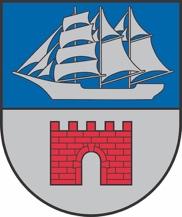 Limbažu novada DOMEReģ. Nr. 90009114631; Rīgas iela 16, Limbaži, Limbažu novads LV-4001; E-pasts pasts@limbazunovads.lv; tālrunis 64023003Domes sēdeProtokols Nr.2023. gada 23. novembris Sēdi atklāj 10:00  Sēdi vada: Dagnis Straubergs - Dome, Limbažu novada pašvaldības Domes priekšsēdētājsDarba kārtība:1. Par darba kārtību2. Par atkritumu apsaimniekošanas reģionālā plāna apstiprināšanu un atkritumu apsaimniekošanas reģionālā centra izveidošanu3. Par Limbažu novada pašvaldības domes saistošo noteikumu „Par neapbūvētu zemes gabalu nomas maksas aprēķināšanas kārtību Limbažu novadā” apstiprināšanu4. Par Limbažu novada pašvaldības domes saistošo noteikumu “Nolikums par licencēto makšķerēšanu Pāles ūdenskrātuvē” apstiprināšanu5. Par Limbažu novada pašvaldības iekšējo noteikumu “Reprezentācijas un pasākumu izdevumu uzskaites un norakstīšanas kārtība” apstiprināšanu6. Par Limbažu Galvenās bibliotēkas nolikuma apstiprināšanu7. Par Limbažu novada pašvaldības izglītības iestādes – Limbažu novada speciālās pamatskolas nolikuma apstiprināšanu8. Par Limbažu novada Sporta skolas nolikuma grozījumu apstiprināšanu9. Par dotācijas piešķiršanu pašvaldībām valsts un pašvaldību vienoto klientu apkalpošanas centru uzturēšanai un publisko pakalpojumu sistēmas pilnveidei 2023. gadā10. Par Izglītības un zinātnes ministrijas īstenotā Eiropas Savienības Erasmus+ programmas projekta „Nacionālie koordinatori Eiropas programmas ieviešanai Latvijas pieaugušo izglītībā” (projekta numurs Nr. 101051304-NCLV-ERASMUS-EDU-2021-AL-AGENDA-IBA) iekļaušanu Limbažu Galvenās bibliotēkas budžetā11. Par papildus finanšu līdzekļu piešķiršanu veicamajiem darbiem video sistēmas vadu uzstādīšanai un pamatnes nostiprināšanai Skultes kultūras centrā12. Par valsts budžeta finansējuma piešķiršanu mācību līdzekļu iegādei mazākumtautību valodas un kultūrvēstures interešu izglītības programmas apguvei13. Par valsts budžeta līdzekļu piešķiršanu Limbažu novada Sporta skolai14. Par grozījumiem Limbažu novada domes 2022.gada 27.janvāra lēmumā Nr.3 “Par Limbažu novada pašvaldības Institūciju sadarbības grupas bērnu tiesību aizsardzībā sastāva apstiprināšanu”15. Par projekta Erasmus+ KA227 finansējuma iekļaušanu Limbažu novada Izglītības pārvaldes budžetā16. Par Valsts izglītības satura centra apstiprināto Eiropas Sociālā fonda projekta “Atbalsts izglītojamo individuālo kompetenču attīstībai” (projekta Nr. 8.3.2.2./16/I/001) finansējuma iekļaušanu Limbažu novada izglītības iestāžu budžetos17. Par finansējuma iekļaušanu Alojas Ausekļa vidusskolas budžetā ES ERASMUS+ K1 projektā “Kompetenču stiprināšana”18. Par maksas pakalpojumu ieņēmumu pārpildes iekļaušanu Salacgrīvas vidusskolas 2023. gada budžetā19. Par grozījumiem Salacgrīvas vidusskolas 2023. gada budžetā un papildus finansējuma piešķiršanu fasādes remonta darbu nodrošināšanai20. Par finansējuma palielināšanu Limbažu Valsts ģimnāzijai durvju nomaiņai starp dienesta viesnīcu un amatniecības kabinetiem21. Par klavieru iegādi Limbažu Valsts ģimnāzijā22. Par Limbažu Mūzikas un mākslas skolas finanšu līdzekļu izlietošanas mērķa maiņu un finansējuma piešķiršanu ventilācijas sistēmas apkopei23. Par atļauju Baumaņu Kārļa Viļķenes pamatskolai iegādāties pamatlīdzekli no bāzes budžeta24. Par projekta "Vizbuļu ielas pārbūve Skultes pagastā” projektēšanas darbiem 2023.gada budžetā paredzētā finansējuma pārcelšanu uz 2024.gada budžetu25. Par Limbažu novada pašvaldības Attīstības programmas 2022. – 2028. gadam aktualizētā Investīciju plāna 2023. - 2025. gadam apstiprināšanu26. Par konceptuālu atbalstu līdzfinansējuma piešķiršanai biedrības „BJDK "VARAVĪKSNE"” projektam "Krāsainās Varavīksnes deju virpulis"27. Par draudzes „LATVIJAS EVAŅĢĒLISKI LUTERISKĀS BAZNĪCAS LIMBAŽU DRAUDZE” projekta “LELB Limbažu draudzes nama jumta seguma nomaiņa” līdzfinansēšanu28. Par valsts budžeta programmas "Kultūras pieminekļu konservācijas un restaurācijas programma" finansējuma iekļaušanu Limbažu novada pašvaldības administrācijas  Attīstības un projektu nodaļas budžetā29. Par papildu finansējuma iekļaušanu Limbažu novada pašvaldības administrācijas Attīstības un projektu nodaļas budžetā un līguma termiņa izpildes pagarināšanu Cēsu un Tīrumu ielas posmu pārbūves projektēšanai un autoruzraudzībai30. Par Limbažu novada domes 2023. gada 3. oktobra ārkārtas sēdes lēmuma Nr.831 “Par pakalpojuma sniegšanas vietām Atveseļošanās fonda 3.1.2.3.i. investīcijas “Ilgstošas sociālās aprūpes pakalpojuma noturība un nepārtrauktība: jaunu ģimeniskai videi pietuvinātu aprūpes pakalpojumu sniedzēju attīstība pensijas vecuma personām” konkursa ietvaros" atcelšanu31. Par patapinājuma līguma noslēgšanu ar Latvijas evaņģēliski luteriskās Baznīcas Skultes draudzi32. Par pilotprojekta Metodikas izstrāde sociālajam darbam ar senioriem un Sociālais darbs ar grupu saņemtā finansējuma iekļaušanu Limbažu novada Sociālā dienesta 2023. gada budžetā33. Par garantētā minimālā ienākuma pabalsta un mājokļa pabalsta kompensācijas  iekļaušanu Limbažu novada Sociālā dienesta 2023. gada budžetā34. Par Deinstitucionalizācijas pasākumu īstenošanā piešķirtā finansējuma iekļaušanu  Sociālā dienesta 2023. gada budžetā35. Par Alojas apvienības pārvaldes 2023. gada plānotā finansējuma pārvirzīšanu36. Par Alojas apvienības pārvaldes ieņēmumu no nekustamā īpašuma atsavināšanas iekļaušanu budžetā37. Par finansējuma palielināšanu Alojas apvienības pārvaldei piešķirtajam finansējumam puķu dobju izveidei38. Par finansējuma palielināšanu Alojas pilsētas Jūras, Rīgas un Valmieras ielu posmu pārbūvei39. Par pamatlīdzekļu iegādi no Staiceles pilsētas un pagasta pakalpojumu sniegšanas centra 2023.gada bāzes budžeta40. Par nekustamo īpašumu nodokļa parādu norakstīšanu un izslēgšanu no bilances41. Par 2023. gada 25. oktobra Finanšu ministrijas rīkojuma Nr. 379 finansējuma iekļaušanu Katvaru pagasta pakalpojumu sniegšanas centra 2023. gada autoceļu budžetā42. Par grozījumiem Limbažu novada domes 2023. gada 23. februāra lēmumā Nr.134 “Par tirgu un tirdziņu organizēšanu Limbažu pilsētā 2023. gadā” (protokols Nr.3, 66.)43. Par Salacgrīvas apvienības pārvaldes ieņēmumu no nekustamo īpašumu atsavināšanas un kustamās mantas realizācijas pārvirzīšanu un papildus finansējuma pieprasījumu Ainažu pilsētas un pagasta pakalpojumu sniegšanas centra budžetā “Nobrauktuves izveidei uz jūru Ainažos”44. Par projekta Nr.3217 “Sociālo dzīvokļu remonts” finansējuma pārcelšanu uz 2024. gadu45. Par projekta Nr.23213 “Vides dizaina elementa (Bocmaņa skulptūras) izveide” finansējuma pārcelšanu uz 2024. gadu46. Par Limbažu novada pašvaldības tehniskiem budžeta grozījumiem novembrī47. Par apbūves tiesības piešķiršanu nekustamā īpašuma Gruntsgabals Nr.169F, Limbažos, Limbažu novadā, kadastra Nr. 66010010014, zemes vienības daļai48. Par nekustamā īpašuma Gruntsgabals Nr.169F, Limbažos, Limbažu novadā, kadastra Nr. 66010010014,  zemes gabala daļas nodošanu bez atlīdzības Iekšlietu ministrijas īpašumā49. Par zemes vienības ar kadastra apzīmējumu 66840010243, Zvaigznītes, Vidrižu pagastā, Limbažu novadā, reģistrēšanu zemesgrāmatā uz Limbažu novada pašvaldības vārda50. Par zemes vienības ar kadastra apzīmējumu 66800011681, Kalnieši 13, Umurgas pagastā, Limbažu novadā, reģistrēšanu zemesgrāmatā uz Limbažu novada pašvaldības vārda51. Par medību tiesību piešķiršanu Limbažu novada Umurgas pagasta teritorijā52. Par nekustamā īpašuma ar kadastra Nr. 66520040362,  Vāveres, Katvaru pagastā, Limbažu novadā atsavināšanu53. Par zemes vienības ar kadastra apzīmējumu 6688 002 0157, "Bāzes stacija”, Viļķenes pagastā, Limbažu novadā daļas iznomāšanu54. Par zemes gabala “Stacijas iela 2”, Limbažos, Limbažu novadā, iznomāšanas termiņa pagarinājumu55. Par zemes gabala “Niedres 38”, Umurgas pagastā, Limbažu novadā, iznomāšanas termiņa pagarinājumu56. Par ceļa servitūta nodibināšanu īpašumā Parka ielā 16, Ainažos, Limbažu novadā57. Par nekustamā īpašuma Ozolu iela 4A, Ainažos, Limbažu novadā nosacītās cenas un izsoles noteikumu apstiprināšanu58. Par nekustamā īpašuma Ozolu iela 4B, Ainažos, Limbažu novadā nosacītās cenas un izsoles noteikumu apstiprināšanu59. Par nekustamā īpašuma Ozolu iela 6, Ainažos, Limbažu novadā nosacītās cenas un izsoles noteikumu apstiprināšanu60. Par 2002.gada 1.jūlijā noslēgtā zemes nomas līguma pagarināšanu  īpašumā “Pūķi”, Ainažu pagastā, Limbažu novadā61. Par 2022. gada 7. janvāra zemes nomas līguma Nr.4.10.16/22/2 laušanu zemes gabalam Muižas dārzs, Liepupes pagastā, Limbažu novadā62. Par 2022. gada 7. janvāra zemes nomas līguma Nr.4.10.16/22/3 laušanu zemes gabalam Mālābeles, Liepupes pagastā, Limbažu novadā63. Par 2022. gada 7. janvāra zemes nomas līguma Nr.4.10.16/22/4 laušanu zemes gabalam Cilpas, Liepupes pagastā, Limbažu novadā64. Par 2022. gada 7. janvāra zemes nomas līguma Nr.4.10.16/22/5 laušanu zemes gabalam Mazcilpas, Liepupes pagastā, Limbažu novadā65. Par 2022. gada 9. maija zemes nomas līguma Nr.4.10.16/22/66 laušanu zemes gabalam Lāčauzas, Liepupes pagastā, Limbažu novadā66. Par 2022. gada 9. maija zemes nomas līguma Nr.4.10.16/22/67 laušanu zemes gabalam Lāčauzas -1, Liepupes pagastā, Limbažu novadā67. Par 2022. gada 9. maija zemes nomas līguma Nr.4.10.16/22/68 laušanu zemes gabalam Lāčauzas -2 , Liepupes pagastā, Limbažu novadā68. Par 2022. gada 9. maija zemes nomas līguma Nr.4.10.16/22/69 laušanu zemes gabalam Lāčauzas -3 , Liepupes pagastā, Limbažu novadā69. Par zemes gabala Sila ielā 9C, Salacgrīvā, Limbažu novadā nomu70. Par bezmantinieka mantas – dzīvokļa Nr. 4, Parka ielā 4, Umurgas pagastā, Limbažu novadā pārņemšanu pašvaldības īpašumā71. Par zemes gabala ar kadastra apzīmējumu 66760080136, “Silaines”, Skultes pagastā, Limbažu novadā, iznomāšanu72. Par zemes gabala “Lakstīgalu iela 12”, Limbažu pagastā, Limbažu novadā, 0,0609 ha platībā iznomāšanas termiņa pagarinājumu73. Par zemes gabala “Legzdiņi”, Pāles pagastā, Limbažu novadā, 0,41 ha platībā iznomāšanu74. Par zemes gabala “Stārķi 10”, Umurgas pagastā, Limbažu novadā, 0,05 ha platībā iznomāšanas termiņa pagarinājumu75. Par zemes gabala “Jaunkarūsas”, Limbažu pagastā, Limbažu novadā, daļas 0,3 ha platībā iznomāšanas termiņa pagarinājumu76. Par ceļa ”Kalnozoli-Tiltnieki”, Brīvzemnieku pagastā iekļaušanu Limbažu novada pašvaldības autoceļu sarakstā77. Par Priežu ielas un Cipreses ielas, Ozolmuižā, Brīvzemnieku pagastā reģistrēšanu grāmatvedības uzskaitē un iekļaušanu Limbažu novada pašvaldības autoceļu sarakstā78. Par zemes vienību Ķilas 2,  Cielaviņas, Staiceles pagastā reģistrēšanu zemesgrāmatā uz pašvaldības vārda79. Par pašvaldības nekustamā īpašuma Iesalnieki 1, Alojas pagastā, Limbažu novadā nodošanu atsavināšanai80. Par pašvaldības nekustamā īpašuma Jūras iela 58, Alojā, Limbažu novadā nodošanu atsavināšanai81. Par zemes vienības Strādnieku iela 5, Ungurpilī, Alojas pagastā, Limbažu novadā iznomāšanas termiņa pagarināšanu82. Par zemes gabala Zāģētava Salaca, Staiceles pagastā, Limbažu novadā iznomāšanu83. Par zemes gabala „Tīrumi”, Alojas pagastā, Limbažu novadā daļas iznomāšanu84. Par zemes gabala „Plikši”, Braslavas pagastā, Limbažu novadā daļas iznomāšanu85. Par zemes gabala Stacijas iela 4, Staicelē, Limbažu novadā iznomāšanu86. Par zemes gabala “Pagasta pašvaldība”, Braslavas pagastā, Limbažu novadā iznomāšanas termiņa pagarināšanu87. Par zemes gabala “Draviņas”, Alojas pagastā, Limbažu novadā iznomāšanas termiņa pagarināšanu88. Par zemes vienību Libarti, Brīvzemnieku pagastā, Limbažu novadā iznomāšanas termiņa pagarināšanu89. Par zemes gabala Grūbes zeme, Staicelē, Limbažu novadā iznomājamās platības palielināšanu90. Par nekustamā īpašuma Bērzu iela 2, Alojā, Limbažu novadā atsavināšanu, nosacītās cenas un izsoles noteikumu apstiprināšanu91. Par nekustamā īpašuma Parka iela 13, Alojā, Limbažu novadā atsavināšanu, nosacītās cenas un izsoles noteikumu apstiprināšanu92. Par vienošanās slēgšanu ar SIA ''ZK nami'' reģistrācijas Nr. 44103045645, pie 26.06.2007. pirkuma līguma93. Par Limbažu novada pašvaldībai piederošā transportlīdzekļa HONDA CRV, valsts reģistrācijas Nr. FP 9970, izsoles rīkošanu, izsoles sākumcenas apstiprināšanu94. Par rūpnieciskās zvejas tiesību nomas līguma pārslēgšanu ar Zv/S "Zītari"95. Par rūpnieciskās zvejas tiesību nomas līguma pārslēgšanu ar SIA "Salmar"96. Par rūpnieciskās zvejas tiesību nomas līguma pārslēgšanu ar SIA "Šoneris"97. Par rūpnieciskās zvejas tiesību nomas līguma pārslēgšanu ar IK “ALNIS MENNIKS”98. Par rūpnieciskās zvejas tiesību nomas līguma pārslēgšanu ar IK “INDĀNS”99. Par zvejas rīku limitu piešķiršanu un rūpnieciskās zvejas tiesību nomas līgumu noslēgšanu Limbažu novadā (Salacgrīvas pagastā, Ainažu pagastā, Liepupes pagastā)100. Par atļauju Olgai Adamenko savienot amatus101. Informācijas. Informācija par iepriekšējā domes sēdē pieņemtajiem lēmumiem.1.Par darba kārtību (ziņo: Dagnis Straubergs)Dome balsojot:nolemj: 2.Par atkritumu apsaimniekošanas reģionālā plāna apstiprināšanu un atkritumu apsaimniekošanas reģionālā centra izveidošanu (ziņo: )Dome balsojot:nolemj: 1.	Apstiprināt Vidzemes atkritumu apsaimniekošanas reģionālo plānu 2023. 2027. gadam (1. pielikums), kurā citastarp ir noteikts, ka:1.1.	cieto sadzīves atkritumu poligonā “Daibe” un cieto sadzīves atkritumu poligonā “Kaudzītes” tiek turpināta sadzīves atkritumu apglabāšana, kā arī ietverti sadzīves atkritumu poligonu darbības noteikumi;1.2.	Vidzemes atkritumu apsaimniekošanas reģionā tiek izveidots viens atkritumu apsaimniekošanas reģionālais centrs;1.3.	atkritumu apsaimniekošanas reģionālais centra izveidē un tā darbībā piedalās Alūksnes novada, Balvu novada, Cēsu novada, Gulbenes novada, Limbažu novada, Saulkrastu novada, Smiltenes novada, Valkas novada un Valmieras novada pašvaldība.2.	Izveidot Vidzemes atkritumu apsaimniekošanas reģionālo centru – SIA “ZAAO”, reģistrācijas Nr. 44103015509;3.	Apstiprināt Vidzemes atkritumu apsaimniekošanas reģionālā centra reglamentu (2. pielikums);4.	Deleģēt Vidzemes atkritumu apsaimniekošanas reģionālajam centram šādus AAL 10.1 panta otrajā daļā minētos pārvaldes uzdevumus:4.1.	nodrošināt Vidzemes AARP 2023.-2027. gadam ieviešanu, ņemot vērā AAL noteikto pašvaldību kompetenci atkritumu apsaimniekošanas jomā;4.2.	patstāvīgi vai sadarbībā ar Vidzemes atkritumu apsaimniekošanas reģiona pašvaldībām un pašvaldību attiecīgi izraudzīto atkritumu apsaimniekotāju veicināt iedzīvotāju aktīvu iesaisti atkritumu šķirošanā, to rašanās novēršanā un samazināšanā, rīkojot izglītošanas pasākumus un atkritumu šķirošanu, to rašanās novēršanu un samazināšanu veicinošas kampaņas, kā arī atbalstot iedzīvotāju iniciatīvas;4.3.	apkopot un pēc pieprasījuma sniegt valsts un pašvaldību institūcijām informāciju par sadzīves atkritumu apsaimniekošanu Vidzemes atkritumu apsaimniekošanas reģionā un katrā Vidzemes atkritumu apsaimniekošanas reģionālajā centrā ietilpstošajā pašvaldībā, lai izvērtētu atkritumu pārstrādes un atkritumu apglabāšanas samazināšanas mērķu izpildi.5.	Noslēgt ar Vidzemes atkritumu apsaimniekošanas reģionālo centru deleģēšanas līgumu (3. pielikums), ievērojot šā lēmuma 4. punktā noteikto deleģējumu.6.	Pilnvarot Pašvaldības izpilddirektoru Limbažu novada pašvaldības vārdā parakstīt šī lēmuma 5.punktā minēto deleģēšanas līgumu.7.	Uzdot Pašvaldības Limbažu novada administrācijas Administratīvajai nodaļai šo lēmumu par Vidzemes atkritumu apsaimniekošanas reģiona plāna apstiprināšanu un tā pielikumus 10 (desmit) darbdienu laikā pēc tā pieņemšanas nosūtīt Vides aizsardzības un reģionālās attīstības ministrijai.8.	Lēmums stājas spēkā pēc tam, kad Vidzemes atkritumu apsaimniekošanas reģionālo plānu ir apstiprinājušas visas Vidzemes atkritumu apsaimniekošanas reģionā ietilpstošās pašvaldības.9.	Uzdot Pašvaldības Sabiedrisko attiecību nodaļai 5 (piecu) darba dienu laikā no Līguma noslēgšanas dienas nodrošināt Līguma publicēšanu tīmekļa vietnē www.limbazunovads.lv.10.	Kontroli par lēmuma izpildi uzdot Limbažu novada pašvaldības izpilddirektoram.3.Par Limbažu novada pašvaldības domes saistošo noteikumu „Par neapbūvētu zemes gabalu nomas maksas aprēķināšanas kārtību Limbažu novadā” apstiprināšanu (ziņo: Līga Viļčinska)Dome balsojot:nolemj: 1.	Apstiprināt Limbažu novada pašvaldības domes saistošos noteikumus Nr.__ „Par neapbūvētu zemes gabalu nomas maksas aprēķināšanas kārtību Limbažu novadā” (pielikumā).2.	Pieņemt zināšanai Limbažu novada pašvaldības domes saistošo noteikumu „Par neapbūvētu zemes gabalu nomas maksas aprēķināšanas kārtību Limbažu novadā” paskaidrojuma rakstu (pielikumā).3.	Saistošos noteikumus un to paskaidrojuma rakstu triju darbdienu laikā pēc to parakstīšanas rakstveidā un elektroniskā veidā nosūtīt atzinuma saņemšanai Vides aizsardzības un reģionālās attīstības ministrijai.4.	Saistošos noteikumus pēc pozitīva atzinuma saņemšanas no Vides aizsardzības un reģionālās attīstības ministrijas triju darbdienu laikā nosūtīt oficiālajam izdevumam “Latvijas Vēstnesis”, kā arī publicēt pašvaldības tīmekļvietnē www.limbazunovads.lv.5.	Saistošie noteikumi stājas spēkā pēc to publicēšanas oficiālajā izdevumā “Latvijas Vēstnesis”.6.	Kontroli par lēmuma izpildi uzdot Limbažu novada pašvaldības izpilddirektoram.4.Par Limbažu novada pašvaldības domes saistošo noteikumu “Nolikums par licencēto makšķerēšanu Pāles ūdenskrātuvē” apstiprināšanu (ziņo: Juris Graudiņš)Dome balsojot:nolemj: 1.	Apstiprināt Limbažu novada pašvaldības domes saistošos noteikumus Nr.__ “Nolikums par licencēto makšķerēšanu Pāles ūdenskrātuvē” un tā paskaidrojuma rakstu (pielikumā). 2.	Uzdot Sabiedrisko attiecību nodaļai saistošos noteikumus publicēt oficiālajā izdevumā “Latvijas Vēstnesis”, pašvaldības informatīvajā izdevumā “Limbažu Novada Ziņas”, pašvaldības tīmekļvietnē.3.	Kontroli par lēmuma izpildi uzdot Limbažu novada pašvaldības izpilddirektoram.5.Par Limbažu novada pašvaldības iekšējo noteikumu “Reprezentācijas un pasākumu izdevumu uzskaites un norakstīšanas kārtība” apstiprināšanu (ziņo: Antra Kamala)Dome balsojot:nolemj: 1.	Apstiprināt Limbažu novada pašvaldības iekšējos noteikumus Nr.__ “Reprezentācijas un pasākumu izdevumu uzskaites un norakstīšanas kārtība” (pielikumā).2.	Uzdot Limbažu novada pašvaldības Administratīvajai nodaļai iepazīstināt ar noteikumiem pašvaldības iestādes/struktūrvienības.3.	Kontroli par lēmuma izpildi uzdot Limbažu novada pašvaldības izpilddirektoram.6.Par Limbažu Galvenās bibliotēkas nolikuma apstiprināšanu (ziņo: Evija Keisele)Dome balsojot:nolemj: 1.	Apstiprināt Limbažu Galvenās bibliotēkas nolikumu (pielikumā).2.	Limbažu novada Kultūras pārvaldes vadītājai veikt lēmuma izpildes kontroli.7.Par Limbažu novada pašvaldības izglītības iestādes – Limbažu novada speciālās pamatskolas nolikuma apstiprināšanu (ziņo: Agija Straume)Dome balsojot:nolemj: 1.	Apstiprināt Limbažu novada pašvaldības izglītības iestādes – Limbažu novada speciālā pamatskola nolikumu (pielikumā).2.	Uzdot Limbažu novada speciālās pamatskolas direktorei Valsts izglītības informācijas sistēmā veikt nolikuma aktualizāciju.3.	Limbažu novada Izglītības pārvaldes vadītājai veikt lēmuma izpildes kontroli.8.Par Limbažu novada Sporta skolas nolikuma grozījumu apstiprināšanu (ziņo: Diāna Zaļupe)Dome balsojot:nolemj: 1.	Izdarīt grozījumus Limbažu novada pašvaldības iestādes Limbažu novada Sporta skola nolikumā (apstiprināts ar Limbažu novada domes 29.07.2021. lēmumu Nr. 41 (protokols Nr.4, 3.§)):1.1.	papildināt nolikumu ar 10.3.1 punktu šādā redakcijā:	     “10.3.1 futbolā, programmas kods 30V 813 00 1;”;1.2.	aizstāt nolikuma Pielikuma “Limbažu novada Sporta skolas profesionālās ievirzes sporta izglītības programmu realizēšanai izmantotās sporta bāzes” 8. punktā vārdus un ciparu “Ostas iela 4” ar vārdiem un cipariem “Ostas iela 6”.2.	Uzdot Limbažu novada Sporta skolas direktorei Diānai Zaļupei veikt Valsts izglītības informācijas sistēmā lēmuma lemjošās daļas 1. punktā apstiprinātā nolikuma aktualizāciju.3.	Atbildīgo par lēmuma izpildi noteikt Limbažu novada Sporta skolas direktori Diānu Zaļupi.4.	Limbažu novada Izglītības pārvaldes vadītājai V. Tinkusai veikt lēmuma izpildes kontroli.9.Par dotācijas piešķiršanu pašvaldībām valsts un pašvaldību vienoto klientu apkalpošanas centru uzturēšanai un publisko pakalpojumu sistēmas pilnveidei 2023. gadā (ziņo: Antra Kamala)Dome balsojot:nolemj: 1.	Iekļaut 2023. gada budžetā valsts mērķdotāciju palielinājumu 5984 euro apmērā, novirzot šo finansējumu Salacgrīvas valsts un pašvaldības vienotajam klientu apkalpošanas centram 3564 euro  un Alojas valsts un pašvaldības vienotajam klientu apkalpošanas centram 2420 euro.2.	Piešķirto finansējumu iekļaut kārtējās domes sēdes lēmuma projektā  “Grozījumi Limbažu novada pašvaldības domes 2023. gada 23.februāra saistošajos noteikumos Nr.2 „Par Limbažu novada pašvaldības 2023. gada budžetu””.3.	Atbildīgos par finansējuma iekļaušanu budžetā noteikt Finanšu un ekonomikas nodaļas ekonomistus.4.	Kontroli par lēmuma izpildi uzdot Limbažu novada pašvaldības izpilddirektoram.10.Par Izglītības un zinātnes ministrijas īstenotā Eiropas Savienības Erasmus+ programmas projekta „Nacionālie koordinatori Eiropas programmas ieviešanai Latvijas pieaugušo izglītībā” (projekta numurs Nr. 101051304-NCLV-ERASMUS-EDU-2021-AL-AGENDA-IBA) iekļaušanu Limbažu Galvenās bibliotēkas budžetā (ziņo: Evija Keisele)Dome balsojot:nolemj: 1.	Iekļaut Limbažu Galvenās bibliotēkas budžetā Līguma summu programmas “Digitālo pakalpojumu izmantošana ikdienas dzīves situāciju risināšanā” pilotēšanai divās grupās EUR 998,00 (deviņi simti deviņdesmit astoņi euro) apmērā.2.	Piešķirto finansējumu iekļaut kārtējās domes sēdes lēmuma projektā “Grozījumi Limbažu novada pašvaldības domes 2023. gada 23.februāra saistošajos noteikumos Nr.2 „Par Limbažu novada pašvaldības 2023. gada budžetu”.3.	Atbildīgos par finansējuma iekļaušanu budžetā noteikt Finanšu un ekonomikas nodaļas ekonomistus. 4.	Atbildīgo par lēmuma izpildi noteikt Limbažu novada Kultūras pārvaldes vadītāju, Limbažu Galvenās bibliotēkas direktora p.i. Eviju Keiseli.5.	Kontroli par lēmuma izpildi uzdot Limbažu novada pašvaldības izpilddirektoram Artim Ārgalim.11.Par papildus finanšu līdzekļu piešķiršanu veicamajiem darbiem video sistēmas vadu uzstādīšanai un pamatnes nostiprināšanai Skultes kultūras centrā (ziņo: Dace Liniņa)Dome balsojot:nolemj: 1.	Palielināt bāzes budžeta ieņēmumu plānu no maksas pakalpojumu ieņēmumiem par 1050,- eur un novirzīt kā papildus finansējumu ārpusbāzes piešķīrumam (budžeta dimensija 26463) veicamajiem darbiem video sistēmas vadu uzstādīšanai un pamatnes nostiprināšanai Skultes kultūras centrā.2.	Veiktās izmaiņas iekļaut kārtējās domes sēdes lēmuma projektā “Grozījumi Limbažu novada pašvaldības domes 2023. gada 23.februāra saistošajos noteikumos Nr.2 „Par Limbažu novada pašvaldības 2023. gada budžetu”.3.	Atbildīgo par finansējuma iekļaušanu 2023.gada budžetā noteikt Finanšu un ekonomikas nodaļas ekonomistus.4.	Atbildīgo par lēmuma izpildi noteikt Skultes kultūras centra vadītāju Daci Liniņu.5.	Kontroli par lēmuma izpildi uzdot Limbažu novada pašvaldības izpilddirektoram Artim Ārgalim.12.Par valsts budžeta finansējuma piešķiršanu mācību līdzekļu iegādei mazākumtautību valodas un kultūrvēstures interešu izglītības programmas apguvei (ziņo: Valda Tinkusa)Dome balsojot:nolemj: 1.	Iekļaut Skultes pirmsskolas izglītības iestādes “Aģupīte” budžetā piešķirto finansējumu 5.00 EUR (pieci euro).2.	Piešķirto finansējumu iekļaut kārtējās domes sēdes lēmuma projektā “Grozījumi Limbažu novada pašvaldības domes 2023. gada 23.februāra saistošajos noteikumos Nr.2 „Par Limbažu novada pašvaldības 2023. gada budžetu”.3.	Atbildīgo par finansējuma iekļaušanu 2023.gada budžetā noteikt Finanšu un ekonomikas nodaļas ekonomistus.4.	Atbildīgo par lēmuma izpildi noteikt Limbažu novada Izglītības pārvaldes vadītāju Valdu Tinkusu.5.	Kontroli par lēmuma izpildi uzdot Limbažu novada pašvaldības izpilddirektoram Artim Ārgalim.13.Par valsts budžeta līdzekļu piešķiršanu Limbažu novada Sporta skolai (ziņo: Valda Tinkusa)Dome balsojot:nolemj: 1.	Finansējumu 17929 eiro (septiņpadsmit tūkstoši deviņi simti divdesmit deviņi eiro) apmērā iekļaut Limbažu novada Sporta skolas budžetā. (14’507,- eiro EKK1100; 3422,- eiro EKK1200)2.	Lēmumā minētās izmaiņas iekļaut kārtējās domes sēdes lēmuma projektā “Grozījumi Limbažu novada pašvaldības domes 2023. gada 23.februāra saistošajos noteikumos Nr.2 „Par Limbažu novada pašvaldības 2023. gada budžetu”.3.	Atbildīgos par finansējuma iekļaušanu budžetā noteikt Finanšu un ekonomikas nodaļas ekonomistus. 4.	Atbildīgo par lēmuma izpildi noteikt Limbažu novada Izglītības pārvaldes vadītāju Valdu Tinkusu.5.	Kontroli par lēmuma izpildi uzdot Limbažu novada pašvaldības izpilddirektoram Artim Ārgalim.14.Par grozījumiem Limbažu novada domes 2022.gada 27.janvāra lēmumā Nr.3 “Par Limbažu novada pašvaldības Institūciju sadarbības grupas bērnu tiesību aizsardzībā sastāva apstiprināšanu” (ziņo: Valda Tinkusa)Dome balsojot:nolemj: 1.	Veikt grozījumu Limbažu novada domes 2022. gada 27. janvāra lēmumā Nr. 3 “Par Limbažu novada pašvaldības Institūciju sadarbības grupas bērnu tiesību aizsardzībā sastāva apstiprināšanu” (protokols Nr.1, 5.§), aizstājot 1.2. punktā tekstu: “Ilze Kapmale, Limbažu novada Izglītības pārvaldes izglītības darba speciāliste;” ar tekstu: “Līga Liepiņa, Limbažu novada Izglītības pārvaldes vadītājas vietniece;”.2.	Atbildīgā par lēmuma izpildi ir Limbažu novada Izglītības pārvaldes vadītāja.3.	Kontroli par lēmuma izpildi uzdot Limbažu novada pašvaldības izpilddirektoram.15.Par projekta Erasmus+ KA227 finansējuma iekļaušanu Limbažu novada Izglītības pārvaldes budžetā (ziņo: Līga Liepiņa)Dome balsojot:nolemj: 1.	Iekļaut Limbažu novada Izglītības pārvaldes budžetā piešķirto finansējumu par projekta Erasmus+ KA227 “Art and creativity to reactivate youth participation during/after COVID19” EUR 1550 (viens tūkstotis pieci simti piecdesmit euro) apmērā (v-ja 09.510; budžets 23101; finansējums 1409; Ekk 21.100).2.	Piešķirto finansējumu iekļaut kārtējās domes sēdes lēmuma projektā “Grozījumi Limbažu novada pašvaldības domes 2023. gada 23.februāra saistošajos noteikumos Nr.2 „Par Limbažu novada pašvaldības 2023. gada budžetu”.3.	Atbildīgos par finansējuma iekļaušanu budžetā noteikt Finanšu un ekonomikas nodaļas ekonomistus. 4.	Atbildīgo par lēmuma izpildi noteikt Limbažu novada Izglītības pārvaldes vadītāju Valdu Tinkusu.5.	Kontroli par lēmuma izpildi uzdot Limbažu novada pašvaldības izpilddirektoram Artim Ārgalim.16.Par Valsts izglītības satura centra apstiprināto Eiropas Sociālā fonda projekta “Atbalsts izglītojamo individuālo kompetenču attīstībai” (projekta Nr. 8.3.2.2./16/I/001) finansējuma iekļaušanu Limbažu novada izglītības iestāžu budžetos (ziņo: Līga Liepiņa)Dome balsojot:nolemj: 1.	Iekļaut Limbažu novada izglītības iestāžu budžetos piešķirto finansējumu EUR 3537 (trīs tūkstoši pieci simti trīsdesmit septiņi euro) apmērā par Eiropas Sociālā fonda projektu “Atbalsts izglītojamo individuālo kompetenču attīstībai”, tajā skaitā:1.1.	Baumaņu Kārļa Viļķenes pamatskolai EUR 577,00 apmērā, (str. 921);1.2.	Liepupes pamatskolai EUR 719,00 apmērā, (str. 928);1.3.	Limbažu Valsts ģimnāzijai EUR 391,00 apmērā, (str. 931);1.4.	Pāles pamatskolai EUR 644,00 apmērā, (str.923);1.5.	Salacgrīvas vidusskolai EUR 815,00 apmērā, (str. 933);1.6.	Staiceles pamatskolai EUR 391,00 apmērā, (str. 929).2.	Piešķirto finansējumu iekļaut kārtējās domes sēdes lēmuma projektā “Grozījumi Limbažu novada pašvaldības domes 2023. gada 23.februāra saistošajos noteikumos Nr.2 „Par Limbažu novada pašvaldības 2023. gada budžetu”.3.	Atbildīgos par finansējuma iekļaušanu budžetā noteikt Finanšu un ekonomikas nodaļas ekonomistus. 4.	Atbildīgo par lēmuma izpildi noteikt Limbažu novada Izglītības pārvaldes vadītāju Valdu Tinkusu.5.	Kontroli par lēmuma izpildi uzdot Limbažu novada pašvaldības izpilddirektoram Artim Ārgalim.17.Par finansējuma iekļaušanu Alojas Ausekļa vidusskolas budžetā ES ERASMUS+ K1 projektā “Kompetenču stiprināšana” (ziņo: Ina Šternfelde)Dome balsojot:nolemj: 1.	Piešķirt Alojas Ausekļa vidusskolai budžetā 20% priekšfinansējumu EUR 8291 (astoņi tūkstoši divi simti deviņdesmit viens euro) apmērā (v-ja 09.219; Finansējums-1409; EKK 2100) ES Erasmus+ K1 projekta “Kompetenču stiprināšana” realizēšanai no Limbažu novada pašvaldības nesadalītā atlikuma.2.	Piešķirto finansējumu iekļaut kārtējās domes sēdes lēmuma projektā “Grozījumi Limbažu novada pašvaldības domes 2023. gada 23.februāra saistošajos noteikumos Nr.2 „Par Limbažu novada pašvaldības 2023. gada budžetu”.3.	Atbildīgo par finansējuma iekļaušanu 2023.gada budžetā noteikt Finanšu un ekonomikas nodaļas ekonomistus.4.	Kontroli par lēmuma izpildi uzdot Limbažu novada pašvaldības izpilddirektoram.18.Par maksas pakalpojumu ieņēmumu pārpildes iekļaušanu Salacgrīvas vidusskolas 2023. gada budžetā (ziņo: Sanita Strauberga)Dome balsojot:nolemj: 1.	Iekļaut Salacgrīvas vidusskolas budžetā maksas pakalpojumu ieņēmumu pārpildi 4596,00 EUR apmērā, novirzot to:1.1.	divu stacionāro datoru iegādei izglītības iestādes bibliotekāra un informācijas tehnoloģiju administratora darba nodrošināšanai: 1500,00 EUR (viens tūkstotis pieci simti eiro un 00 centi);1.2.	viena interaktīvā ekrāna iegādei latviešu valodas un literatūras mācību kabinetā: 2515,00 EUR (divi tūkstoši pieci simti piecpadsmit eiro un 00 centi);1.3.	vienas slēdzamas apskaņošanas aprīkojuma uzglabāšanas un transportēšanas iekārtas iegādei: 581,00 EUR (pieci simti astoņdesmit viens eiro un 00 centi).2.	Lēmumā minētās izmaiņas iekļaut uz kārtējo Limbažu novada domes sēdi lēmuma projektā “Grozījumi Limbažu novada pašvaldības domes 2023.gada 23.februāra saistošajos noteikumos Nr.2 “Par Limbažu novada pašvaldības 2023.gada budžetu”.3.	Atbildīgos par finansējuma iekļaušanu Salacgrīvas vidusskolas budžetā noteikt Finanšu un ekonomikas nodaļas ekonomistus.4.	Atbildīgo par lēmuma izpildi noteikt Salacgrīvas vidusskolas direktori Sanitu Straubergu.5.	Kontroli par lēmuma izpildi uzdot Limbažu novada pašvaldības izpilddirektoram.19.Par grozījumiem Salacgrīvas vidusskolas 2023. gada budžetā un papildus finansējuma piešķiršanu fasādes remonta darbu nodrošināšanai (ziņo: Sanita Strauberga)Dome balsojot:nolemj: 1.	Novirzīt Salacgrīvas vidusskolas ieekonomētos finanšu līdzekļus 29 342,00 EUR (divdesmit deviņi tūkstoši trīs simti četrdesmit divi eiro un 00 centi) apmērā izglītības iestādes fasādes daļējam remontam no bāzes budžeta: EKK 2200 - 10 000,00 EUR (desmit tūkstoši eiro un 00 centi), EKK 2300 – 18 000,00 EUR (astoņpadsmit tūkstoši un 00 centi), EKK 6400 – 800,00 EUR (astoņi simti eiro un 00 centi) un no budžeta 2601 EKK 2200 – 542,00 EUR (pieci simti četrdesmit divi eiro un 00 centi).2.	Piešķirt Limbažu novada domes papildus finansējumu 22 611,72 EUR (divdesmit divi tūkstoši seši simti vienpadsmit eiro un 72 centi) apmērā Salacgrīvas vidusskolas fasādes daļējam remontam no Limbažu novada pašvaldības nesadalītā naudas atlikuma.3.	Lēmumā minētās izmaiņas iekļaut uz kārtējo Limbažu novada domes sēdi lēmuma projektā “Grozījumi Limbažu novada pašvaldības domes 2023.gada 23.februāra saistošajos noteikumos Nr.2 “Par Limbažu novada pašvaldības 2023.gada budžetu”.4.	Atbildīgos par finansējuma iekļaušanu Salacgrīvas vidusskolas budžetā noteikt Finanšu un ekonomikas nodaļas ekonomistus.5.	Atbildīgo par lēmuma izpildi noteikt Salacgrīvas vidusskolas direktori Sanitu Straubergu.6.	Kontroli par lēmuma izpildi uzdot Limbažu novada pašvaldības izpilddirektoram.20.Par finansējuma palielināšanu Limbažu Valsts ģimnāzijai durvju nomaiņai starp dienesta viesnīcu un amatniecības kabinetiem (ziņo: Gunta Lāce)Dome balsojot:nolemj: 1.	Pārvirzīt uz Limbažu Valsts ģimnāzijas ārpus bāzes budžeta kodu EKK 26467 (durvju starp dienesta viesnīcu un amatniecības kabinetiem nomaiņa atbilstoši ugunsdrošības noteikumiem) EUR 791,00 (septiņi simti deviņdesmit viens euro) no Limbažu Valsts ģimnāzijas bāzes budžeta koda EKK 2200.2.	Lēmumā minētās izmaiņas iekļaut kārtējās domes sēdes lēmuma projektā “Grozījumi Limbažu novada pašvaldības domes 2023. gada 23.februāra saistošajos noteikumos Nr.2 „Par Limbažu novada pašvaldības 2023. gada budžetu”.3.	Atbildīgos par finansējuma pārvirzīšanu noteikt Finanšu un ekonomikas nodaļas ekonomistus.4.	Atbildīgo par lēmuma izpildi noteikt Limbažu Valsts ģimnāzijas direktori Guntu Lāci.5.	Kontroli par lēmuma izpildi uzdot Limbažu novada pašvaldības izpilddirektoram A. Ārgalim.21.Par klavieru iegādi Limbažu Valsts ģimnāzijā (ziņo: Gunta Lāce)Dome balsojot:nolemj: 1.	Palielināt Limbažu Valsts ģimnāzijas maksas pakalpojumu ieņēmumu plānu par 1625,00 euro.2.	Novirzīt budžetā iekļautos ieņēmumus 1625,00 euro apmērā klavieru iegādei Limbažu Valsts ģimnāzijā.3.	Lēmumā minētās izmaiņas iekļaut uz kārtējo Limbažu novada domes sēdi lēmuma projektā “Grozījumi Limbažu novada pašvaldības domes 2023.gada 23.februāra saistošajos noteikumos Nr.2 “Par Limbažu novada pašvaldības 2023.gada budžetu”.4.	Atbildīgos par finansējuma iekļaušanu budžetā noteikt Finanšu un ekonomikas nodaļas ekonomistus.5.	Atbildīgo par lēmuma izpildi noteikt Limbažu Valsts ģimnāzijas direktori.6.	Kontroli par lēmuma izpildi uzdot veikt Limbažu novada pašvaldības izpilddirektoram.22.Par Limbažu Mūzikas un mākslas skolas finanšu līdzekļu izlietošanas mērķa maiņu un finansējuma piešķiršanu ventilācijas sistēmas apkopei (ziņo: Indra Laura Lazdiņa)Dome balsojot:nolemj: 1.	Pārvirzīt no Limbažu Mūzikas un mākslas skolas 2023. gada budžeta ārpusbāzē neizmantotā finansējuma budžeta dimensija 2601 (Iestāžu, iestāžu vadītāju akreditācijas) EUR 2499,00 (divi tūkstoši četri simti deviņdesmit deviņus euro un 00 centi) un budžeta dimensija 4336 (Starptautiskais V. Ņikandrova vārdā nosauktais akordeonistu festivāls) EUR 4965,00 (četri tūkstoši deviņi simti sešdesmit pieci euro un 00 centi) uz Limbažu novada pašvaldības nesadalīto atlikumu.2.	Piešķirt Limbažu Mūzikas un mākslas skolai 7256,00 EUR (septiņi tūkstoši divi simti piecdesmit seši euro un 00 centi) ventilācijas sistēmas apkopei no Limbažu novada pašvaldības nesadalītā atlikuma.3.	Lēmumā minētās izmaiņas iekļaut kārtējās domes sēdes lēmuma projektā “Grozījumi Limbažu novada pašvaldības domes 2023. gada 23.februāra saistošajos noteikumos Nr.2 „Par Limbažu novada pašvaldības 2023. gada budžetu”.4.	Atbildīgos par finansējuma novirzīšanu noteikt Finanšu un ekonomikas nodaļas ekonomistus.5.	Atbildīgo par lēmuma izpildi noteikt Limbažu Mūzikas un mākslas skolas direktori.6.	Kontroli par lēmuma izpildi veikt Limbažu novada pašvaldības izpilddirektoram.23.Par atļauju Baumaņu Kārļa Viļķenes pamatskolai iegādāties pamatlīdzekli no bāzes budžeta (ziņo: Ilze Ādamsone)Dome balsojot:nolemj: 1.	Apstiprināt krāsainā printera ar skeneri iegādi Baumaņu Kārļa Viļķenes pamatskolai no bāzes budžeta par summu  1144,00  euro, veicot budžeta grozījumus.2.	Lēmumā minētās izmaiņas iekļaut uz kārtējo Limbažu novada domes sēdi lēmuma projektā “Grozījumi Limbažu novada pašvaldības domes 2023.gada 23.februāra saistošajos noteikumos Nr.2 “Par Limbažu novada pašvaldības 2023.gada budžetu”.3.	Atbildīgos par finansējuma iekļaušanu budžetā noteikt Finanšu un ekonomikas nodaļas ekonomistus.4.	Atbildīgo par lēmuma izpildi noteikt Baumaņu Kārļa Viļķenes pamatskolas direktori.5.	Kontroli par lēmuma izpildi uzdot Limbažu novada pašvaldības izpilddirektoram.24.Par projekta "Vizbuļu ielas pārbūve Skultes pagastā” projektēšanas darbiem 2023.gada budžetā paredzētā finansējuma pārcelšanu uz 2024.gada budžetu (ziņo: Sintija Zute)Dome balsojot:nolemj: 1.	Pārvirzīt projekta “Vizbuļu ielas pārbūve Skultes pagastā” plānoto finansējumu 40 000 EUR apmērā uz Limbažu novada pašvaldības Attīstības un projektu nodaļas 2024. gada budžetu (Str.61, 04.500, budžeta dimensija 23236).2.	Atbildīgo par finansējuma iekļaušanu budžetā noteikt Attīstības un projektu nodaļu.3.	Kontroli par lēmuma izpildi uzdot veikt Limbažu novada pašvaldības izpilddirektoram.25.Par Limbažu novada pašvaldības Attīstības programmas 2022. – 2028. gadam aktualizētā Investīciju plāna 2023. - 2025. gadam apstiprināšanu (ziņo: Sintija Zute, Sarma Kacara)Dome balsojot:nolemj: 1.	Apstiprināt aktualizēto Limbažu novada pašvaldības Attīstības programmas 2022. – 2028.gadam Investīciju plānu 2023. - 2025.gadam (pielikumā).2.	Aktualizēto Investīciju plānu ievietot Teritorijas attīstības plānošanas informācijas sistēmā.3.	Atbildīgo par lēmuma izpildi noteikt Attīstības un projektu nodaļu.4.	Uzdot Sabiedrisko attiecību nodaļai publicēt aktualizēto Limbažu novada pašvaldības Attīstības programmas 2022. – 2028.gadam Investīciju plānu 2023. - 2025.gadam pašvaldības tīmekļa vietnē.5.	Kontroli par lēmuma izpildi uzdot Limbažu novada pašvaldības izpilddirektoram.26.Par konceptuālu atbalstu līdzfinansējuma piešķiršanai biedrības „BJDK "VARAVĪKSNE"” projektam "Krāsainās Varavīksnes deju virpulis" (ziņo: Sarma Kacara)Dome balsojot:nolemj: 1.	Konceptuāli atbalstīt līdzfinansējuma piešķiršanu biedrības “BJDK “VARAVĪKSNE”” projektam “Krāsainās Varavīksnes deju virpulis” 10% apmērā no projekta kopējām attiecināmām izmaksām, tas ir 2 000 EUR (divi tūkstoši euro).2.	Uzdot Attīstības un projektu nodaļai projekta “Krāsainās Varavīksnes deju virpulis” atbalsta gadījumā, pēc apliecinošu dokumentu saņemšanas Limbažu novada pašvaldībā, sagatavot lēmuma projektu par līdzfinansējuma piešķiršanu, konkretizējot, no kādiem Limbažu novada pašvaldības budžeta līdzekļiem tas piešķirams.3.	Atbildīgo par lēmuma izpildi noteikt Limbažu novada pašvaldības Attīstības un projektu nodaļu.4.	Kontroli par lēmuma izpildi uzdot veikt Limbažu novada pašvaldības izpilddirektoram.27.Par draudzes „LATVIJAS EVAŅĢĒLISKI LUTERISKĀS BAZNĪCAS LIMBAŽU DRAUDZE” projekta “LELB Limbažu draudzes nama jumta seguma nomaiņa” līdzfinansēšanu (ziņo: Anna Siliņa)Dome balsojot:nolemj: 1.	Konceptuāli atbalstīt līdzfinansējuma piešķiršanu projekta “LELB Limbažu draudzes nama jumta seguma nomaiņa” 10% apmērā no projekta kopējām izmaksām, tas ir 2000.00 euro (divi tūkstoši eiro, 00 centi).2.	Uzdot Attīstības un projektu nodaļai projekta “LELB Limbažudraudzes nama jumta seguma nomaiņa” atbalsta gadījumā pēc apliecinošu dokumentu saņemšanas Limbažu novada pašvaldībā, sagatavot lēmuma projektu par līdzfinansējuma piešķiršanu, precizējot no kādiem Limbažu novada pašvaldības līdzekļiem tas piešķirams.3.	Atbildīgo par lēmuma izpildi noteikt Limbažu novada pašvaldības Attīstības un projektu nodaļu.4.	Kontroli par lēmuma izpildi uzdot veikt Limbažu novada pašvaldības izpilddirektoram.28.Par valsts budžeta programmas "Kultūras pieminekļu konservācijas un restaurācijas programma" finansējuma iekļaušanu Limbažu novada pašvaldības administrācijas  Attīstības un projektu nodaļas budžetā (ziņo: Rasa Zeidmane)Dome balsojot:nolemj: 1.	Iekļaut Limbažu novada pašvaldības administrācijas Attīstības un projektu nodaļas budžetā piešķirto valsts finansējumu 14 000,00 euro (četrpadsmit tūkstoši euro, 00 centi) apmērā “Kultūras pieminekļu konservācijas un restaurācijas programmas” īstenošanai (v-ja 06.200; budžets 3246; finansējums 111; EKK 5200, Str. 61).2.	Piešķirto finansējumu iekļaut kārtējās domes sēdes lēmuma projektā “Grozījumi Limbažu novada pašvaldības domes 2023. gada 23.februāra saistošajos noteikumos Nr.2 „Par Limbažu novada pašvaldības 2023. gada budžetu”.3.	Atbildīgos par finansējuma iekļaušanu budžetā noteikt Finanšu un ekonomikas nodaļas ekonomistus. 4.	Atbildīgo par lēmuma izpildi noteikt Limbažu novada pašvaldības administrācijas Attīstības un projektu nodaļas vadītāju Ģirtu Ieleju.5.	Kontroli par lēmuma izpildi uzdot Limbažu novada pašvaldības izpilddirektoram Artim Ārgalim.29.Par papildu finansējuma iekļaušanu Limbažu novada pašvaldības administrācijas Attīstības un projektu nodaļas budžetā un līguma termiņa izpildes pagarināšanu Cēsu un Tīrumu ielas posmu pārbūves projektēšanai un autoruzraudzībai (ziņo: Rasa Zeidmane)Dome balsojot:nolemj: 1.	Pagarināt ar SIA “PROJEKTS 3”, 16.08.2023. noslēgtā līguma Nr.4.10.8/23/20 no izpildes termiņu par 31 (trīsdesmit vienu) dienu.2.	Pārvirzīt 2023. gadā plānoto summu 64 735,00 EUR (kopā ar PVN) un ieplānot papildus finansējumu 6461,40 EUR (kopā ar PVN) apmērā uz 2024. gada budžetu, kopā 2024. gadā ieplānot finansējumu 71 196,40 EUR.3.	Atbildīgo par finansējuma iekļaušanu 2024. gada budžetā noteikt Finanšu un ekonomikas nodaļas ekonomistus.4.	Atbildīgo par lēmuma izpildi noteikt Limbažu novada pašvaldības administrācijas Attīstības un projektu nodaļas vadītāju Ģirtu Ieleju.5.	Kontroli par lēmuma izpildi uzdot Limbažu novada pašvaldības izpilddirektoram Artim Ārgalim.30.Par Limbažu novada domes 2023. gada 3. oktobra ārkārtas sēdes lēmuma Nr.831 “Par pakalpojuma sniegšanas vietām Atveseļošanās fonda 3.1.2.3.i. investīcijas “Ilgstošas sociālās aprūpes pakalpojuma noturība un nepārtrauktība: jaunu ģimeniskai videi pietuvinātu aprūpes pakalpojumu sniedzēju attīstība pensijas vecuma personām” konkursa ietvaros" atcelšanu (ziņo: Iveta Umule)Dome balsojot:nolemj: 1.	Izvērtējot pašvaldības finansiālās iespējas, atcelt Limbažu novada domes 2023. gada 3. oktobra ārkārtas sēdes lēmumu Nr.831 “Par pakalpojuma sniegšanas vietām Atveseļošanās fonda 3.1.2.3.i. investīcijas “Ilgstošas sociālās aprūpes pakalpojuma noturība un nepārtrauktība: jaunu ģimeniskai videi pietuvinātu aprūpes pakalpojumu sniedzēju attīstība pensijas vecuma personām” konkursa ietvaros" (protokols Nr.12, 7.).2.	Atteikties no projekta iesnieguma sagatavošanas un iesniegšanas Atveseļošanās fonda 3.1.2.3.i. investīcijas “Ilgstošas sociālās aprūpes pakalpojuma noturība un nepārtrauktība: jaunu ģimeniskai videi pietuvinātu aprūpes pakalpojumu sniedzēju attīstība pensijas vecuma personām” konkursa ietvaros.3.	Kontroli par lēmuma izpildi uzdot veikt Limbažu novada pašvaldības izpilddirektoram31.Par patapinājuma līguma noslēgšanu ar Latvijas evaņģēliski luteriskās Baznīcas Skultes draudzi (ziņo: Juris Graudiņš)Dome balsojot:nolemj: 1.	Pieņemt bezatlīdzības lietošanā (patapinājumā) uz 30 gadiem (no patapinājuma līguma noslēgšanas brīža) Latvijas evaņģēliski luteriskās Baznīcas Skultes draudzes, reģ. Nr. 90000226956, nekustamo īpašumu “Skultes draudzes kapsēta”, kadastra Nr.6676 013 0546, adrese: Kapsētas iela 1, Skulte, Skultes pagasts, Limbažu novads, LV-4025, 7,79 ha platībā, Pašvaldību likuma 4.panta pirmās daļas 2.punktā noteiktās autonomās funkcijas – kapsētas vietu uzturēšana – īstenošanai.2.	Lēmuma 1.punktā minēto patapinājuma līgumu slēgt ne ātrāk kā ar 2024. gada 1. janvāri.3.	Uzdot Juridiskajai nodaļai organizēt patapinājuma līguma noslēgšanu.4.	Atbildīgo par lēmumu noteikt Limbažu apvienības pārvaldes vadītāju.5.	Kontroli par lēmuma izpildi uzdot veikt Limbažu novada pašvaldības izpilddirektoram.32.Par pilotprojekta Metodikas izstrāde sociālajam darbam ar senioriem un Sociālais darbs ar grupu saņemtā finansējuma iekļaušanu Limbažu novada Sociālā dienesta 2023. gada budžetā (ziņo: Ilze Rubene)Dome balsojot:nolemj: 1.	Palielināt Limbažu novada Sociālā dienesta 2023. gada budžeta ieņēmumu plānu kodā 104;10.900; 23141, 18.600 par EUR 9725 un palielināt 2023. gada budžeta plānu izdevumu daļā par EUR 7869.00 kodā 1100 un EUR 1856.00 kodā EKK1200.2.	Budžetā veiktās izmaiņas iekļaut kārtējās domes sēdes lēmuma projektā “Grozījumi Limbažu novada pašvaldības domes 2023. gada 23.februāra saistošajos noteikumos Nr.2 „Par Limbažu novada pašvaldības 2023. gada budžetu”.3.	Atbildīgo par lēmuma izpildi noteikt Limbažu novada Sociālā dienesta vadītāju Ilzi Rubeni.4.	Atbildīgo par ieņēmumu un izdevumu plāna palielināšanu budžetā noteikt Finanšu un ekonomikas nodaļas ekonomistu.5.	Kontroli par lēmuma izpildi uzdot Limbažu novada pašvaldības izpilddirektoram.33.Par garantētā minimālā ienākuma pabalsta un mājokļa pabalsta kompensācijas  iekļaušanu Limbažu novada Sociālā dienesta 2023. gada budžetā (ziņo: Ilze Rubene)Dome balsojot:nolemj: 1.	Iekļaut 105,10.700; 1 Dotācijas, mērķdotācijas 121706 18.600 ieņēmumos un izdevumos, kas saņemti no valsts budžeta 9637 EUR kā dotāciju par garantētā minimālā ienākuma pabalsta kompensāciju. Izdevumi ir 10.700 6400 kodā.2.	Iekļaut 105, 10.600; 1 Dotācijas, mērķdotācijas 121702 18.600 ieņēmumos un izdevumos, kas saņemti no valsts budžeta 67322 EUR. Izdevumi 10.600 6200 kodā.3.	Budžetā veiktās izmaiņas iekļaut kārtējās domes sēdes lēmuma projektā “Grozījumi Limbažu novada pašvaldības domes 2023. gada 23.februāra saistošajos noteikumos Nr.2 „Par Limbažu novada pašvaldības 2023. gada budžetu”.4.	Atbildīgo par lēmuma izpildi noteikt Limbažu novada Sociālā dienesta vadītāju Ilzi Rubeni.5.	Atbildīgo par ieņēmumu un izdevumu plāna palielināšanu budžetā noteikt Finanšu un ekonomikas nodaļas ekonomistu.6.	Kontroli par lēmuma izpildi uzdot Limbažu novada pašvaldības izpilddirektoram.34.Par Deinstitucionalizācijas pasākumu īstenošanā piešķirtā finansējuma iekļaušanu  Sociālā dienesta 2023. gada budžetā (ziņo: Jana Beķere)Dome balsojot:nolemj: 1.	Palielināt Sociālā dienesta 2023. gada budžetā Deinstitucionalizācijas pasākumu īstenošanai, ieņēmumu un izdevumu plānu par 191099,75 EUR:1100 kodā	Atalgojums 			4140 EUR1200 kodā	DDVSAOI   		 	855 EUR2200 kodā	Pakalpojumi			186106,75 EUR1.	Lēmumā minētās izmaiņas iekļaut uz kārtējo domes sēdi lēmuma projektā “Grozījumi Limbažu novada pašvaldības domes 2023. gada 23. februāra saistošajos noteikumos Nr.2 „Par Limbažu novada pašvaldības 2023. gada budžetu”.2.	Atbildīgos par finansējuma iekļaušanu Sociālā dienesta budžetā noteikt Finanšu un ekonomikas nodaļas ekonomistus.  3.	Atbildīgo par lēmuma izpildi noteikt Sociālā dienesta vadītāju Ilzi Rubeni.4.	Kontroli par lēmuma izpildi uzdot Limbažu novada pašvaldības izpilddirektoram Artim Ārgalim.35.Par Alojas apvienības pārvaldes 2023. gada plānotā finansējuma pārvirzīšanu (ziņo: Rihards Būda)Dome balsojot:nolemj: 1.	Veikt grozījumus Alojas apvienības pārvaldes 2023. gada budžetā, no budžeta dimensiju koda 2609 (Lietus kanalizācijas sistēmas remonts) novirzīt 3920,00 EUR un no bāzes budžeta 06.600 funkcijas, EKK2300 (Krājumi, materiāli, energoresursu preces un inventārs) novirzīt 908,10 EUR uz budžeta dimensiju kodu 3219 (Ugunsdzēsības ūdens ņemšanas vietas sakārtošana).2.	Lēmumā minētās izmaiņas iekļaut uz kārtējo domes sēdi lēmuma projektā “Grozījumi Limbažu novada pašvaldības domes 2023. gada 23.februāra saistošajos noteikumos Nr.2 „Par Limbažu novada pašvaldības 2023. gada budžetu”.3.	Atbildīgos par finansējuma iekļaušanu budžetā noteikt Finanšu un ekonomikas nodaļas ekonomistus.4.	Atbildīgais par lēmuma izpildi ir Alojas apvienības pārvaldes vadītājs.5.	Kontroli par lēmuma izpildi uzdot Limbažu novada pašvaldības izpilddirektoram.36.Par Alojas apvienības pārvaldes ieņēmumu no nekustamā īpašuma atsavināšanas iekļaušanu budžetā (ziņo: Rihards Būda)Dome balsojot:nolemj: 1.	Iekļaut Alojas apvienības pārvaldes ieņēmumu plānā 55 852,00 EUR no īpašumu atsavināšanas.2.	50%, jeb 27 926,00 EUR, no plānotiem ieņēmumiem novirzīt uz Limbažu novada pašvaldības nesadalīto naudas atlikumu.3.	Piešķirt 27 926,00 EUR Alojas apvienības pārvaldei Ielu apgaismojuma izbūvei Lielā ielā, Krasta ielā, Meža ielā, Gravas ielā, Priežu ielā Staicelē, Limbažu novadā un ielu apgaismojuma laternu demontāža, montāža Jūras ielā, Valmieras ielā, Alojā, Limbažu novadā. 4.	Piešķirto finansējumu iekļaut kārtējās domes sēdes lēmuma projektā “Grozījumi Limbažu novada pašvaldības domes 2023. gada 23.februāra saistošajos noteikumos Nr.2 „Par Limbažu novada pašvaldības 2023. gada budžetu”.5.	Atbildīgo par finansējuma iekļaušanu 2023.gada budžetā noteikt Finanšu un ekonomikas nodaļas ekonomistus.6.	Atbildīgo par lēmuma 3. punkta izpildi noteikt Alojas apvienības pārvaldes vadītāju Rihardu Būdu.7.	Kontroli par lēmuma izpildi uzdot Limbažu novada pašvaldības izpilddirektoram Artim Ārgalim.37.Par finansējuma palielināšanu Alojas apvienības pārvaldei piešķirtajam finansējumam puķu dobju izveidei (ziņo: Rihards Būda)Dome balsojot:nolemj: 1.	Pārvirzīt 1155,00 EUR no Alojas apvienības pārvaldes 2023. gada bāzes budžeta str.21, 06.600, EKK2200 uz budžeta dimensijas kodu 2607 EKK5200 puķu dobju izveidei.2.	Lēmumā minētās izmaiņas iekļaut uz kārtējo domes sēdi lēmuma projektā “Grozījumi Limbažu novada pašvaldības domes 2023. gada 23.februāra saistošajos noteikumos Nr.2 „Par Limbažu novada pašvaldības 2023. gada budžetu”.3.	Atbildīgos par finansējuma iekļaušanu budžetā noteikt Finanšu un ekonomikas nodaļas ekonomistus.4.	Atbildīgo par lēmuma izpildi noteikt Alojas apvienības pārvaldes vadītāju.5.	Kontroli par lēmuma izpildi uzdot Limbažu novada pašvaldības izpilddirektoram.38.Par finansējuma palielināšanu Alojas pilsētas Jūras, Rīgas un Valmieras ielu posmu pārbūvei (ziņo: Rihards Būda)Dome balsojot:nolemj: 1.	Pārvirzīt no Alojas pilsētas un pagasta bāzes budžeta, str.211, valdības funkcijas 06.600 EKK 2300 trūkstošo summu 686,00 EUR uz budžeta dimensijas kodu 31205 Alojas pilsētas Jūras, Rīgas un Valmieras ielu posmu pārbūve EKK5200.2.	Lēmumā minētās izmaiņas iekļaut uz kārtējo domes sēdi lēmuma projektā “Grozījumi Limbažu novada pašvaldības domes 2023. gada 23.februāra saistošajos noteikumos Nr.2 „Par Limbažu novada pašvaldības 2023. gada budžetu”.3.	Atbildīgos par finansējuma iekļaušanu budžetā noteikt Finanšu un ekonomikas nodaļas ekonomistus.4.	Atbildīgo par lēmuma izpildi noteikt Alojas apvienības pārvaldes vadītāju.5.	Kontroli par lēmuma izpildi uzdot Limbažu novada pašvaldības izpilddirektoram.39.Par pamatlīdzekļu iegādi no Staiceles pilsētas un pagasta pakalpojumu sniegšanas centra 2023.gada bāzes budžeta (ziņo: Rihards Būda, Erlens Mahts)Dome balsojot:nolemj: 1.	Veikt grozījumus Staiceles pilsētas un pagasta pakalpojumu sniegšanas centra bāzes budžetā, pārvirzot Staiceles pilsētas un pagasta pakalpojumu sniegšanas centram budžetā piešķirto finansējumu 1665 EUR apmērā no valdības funkcija 06.600; b-0; fin-111; EKK 2200  565 EUR (Pakalpojumi) un EKK 2300 1100 EUR (Krājumi, materiāli, energoresursi, preces, biroja preces un inventārs) uz EKK 5200 (Pamatlīdzekļi, ieguldījuma īpašumi un bioloģiskie aktīvi).2.	Lēmumā minētās izmaiņas iekļaut kārtējās domes sēdes lēmuma projektā “Grozījumi Limbažu novada pašvaldības domes 2023. gada 23.februāra saistošajos noteikumos Nr.2 „Par Limbažu novada pašvaldības 2023. gada budžetu”. 3.	Atbildīgos par finansējuma iekļaušanu budžetā noteikt Finanšu un ekonomikas nodaļas ekonomistus. 4.	Atbildīgo par lēmuma izpildi noteikt Staiceles pilsētas un pagasta pakalpojumu sniegšanas centra vadītāju Erlenu Mahtu.5.	Kontroli par lēmuma izpildi uzdot Limbažu novada pašvaldības izpilddirektoram A. Ārgalim.40.Par nekustamo īpašumu nodokļa parādu norakstīšanu un izslēgšanu no bilances (ziņo: Ieva Mahte)Dome balsojot:nolemj: 1.	Izslēgt no Limbažu novada pašvaldības bilances prasības par nekustamā īpašuma nodokļa parādiem 6983,39 EUR (seši tūkstoši deviņi simti astoņdesmit trīs eiro, 39 centi) apmērā, kuru piedziņa nav iespējama, jo parādnieki ir miruši, pārtraukuši saimniecisko darbību vai iestājies saistību noilguma termiņš. Kavējuma nauda apstiprināma norakstīšanai ar lēmuma pieņemšanas brīdi.2.	Uzdot Limbažu novada pašvaldības Finanšu un ekonomikas nodaļai norakstītās summas attiecināt uz pārskata gada izdevumiem un izslēgt no 2023.gada bilances (pielikums).3.	Atbildīgā par lēmuma izpildi Finanšu un ekonomikas nodaļas vadītāja Ieva Mahte.41.Par 2023. gada 25. oktobra Finanšu ministrijas rīkojuma Nr. 379 finansējuma iekļaušanu Katvaru pagasta pakalpojumu sniegšanas centra 2023. gada autoceļu budžetā (ziņo: Mārtiņš Grāvelsiņš)Dome balsojot:nolemj: 1.	Iekļaut Katvaru pagasta pakalpojumu sniegšanas centra 2023. gada autoceļa budžeta dimensijas 22 pozīcijā 4581,00 EUR (četri tūkstoši pieci simti astoņdesmit viens euro, 00 centi) apmērā 2023. gada augustā dabas stihijas laikā radīto postījumu novēršanai.2.	Lēmumā minētās izmaiņas iekļaut uz kārtējo domes sēdi lēmuma projektā “Grozījumi Limbažu novada pašvaldības domes 2023. gada 23.februāra saistošajos noteikumos Nr.2 „Par Limbažu novada pašvaldības 2023. gada budžetu”.3.	Atbildīgos par finansējuma iekļaušanu budžetā noteikt Finanšu un ekonomikas nodaļas ekonomistus.4.	Atbildīgā par lēmuma izpildi ir Katvaru pagasta pakalpojumu sniegšanas centra vadītāju.5.	Kontroli par lēmuma izpildi uzdot Limbažu novada pašvaldības izpilddirektoram.42.Par grozījumiem Limbažu novada domes 2023. gada 23. februāra lēmumā Nr.134 “Par tirgu un tirdziņu organizēšanu Limbažu pilsētā 2023. gadā” (protokols Nr.3, 66.) (ziņo: Elvīra Bāliņa)Dome balsojot:nolemj: 1.	Izdarīt Limbažu novada domes 2023. gada 23. februāra lēmuma Nr. 134 “Par tirgu un tirdziņu organizēšanu Limbažu pilsētā 2023. gadā” 1. punktā grozījumu, “Pirmās adventes tirdziņš” norises datumu “26.novembris” aizstājot ar “3.decembris” un izsakot šādā redakcijā:Pasākuma nosaukums	Norises datums	Norises vietaLimbažu pilsētāPirmās adventes tirdziņš	3.decembris 	Baumaņu Kārļa laukums, Baznīcas laukums, Torņa iela, Akmens iela, Burtnieku ielas posms, Parka ielas posms, Pilsdrupu teritorija2.	Noteikt, ka noteiktā maksa par tirdzniecību 3. decembra tirdziņā neattiecas uz mākslas darinājumu un amatniecības preču tirdzniecību un mājas apstākļos ražotu pārtikas produktu no pašu ražotās lauksaimniecības produkcijas un dabas veltēm tirdzniecību Limbažu novada teritorijā reģistrētajiem mājražotājiem, amatniekiem, pašnodarbinātām personām, individuālajiem komersantiem un uzņēmumiem.3.	Kontroli par lēmuma izpildi uzdot Limbažu novada pašvaldības izpilddirektoram Artim Ārgalim.43.Par Salacgrīvas apvienības pārvaldes ieņēmumu no nekustamo īpašumu atsavināšanas un kustamās mantas realizācijas pārvirzīšanu un papildus finansējuma pieprasījumu Ainažu pilsētas un pagasta pakalpojumu sniegšanas centra budžetā “Nobrauktuves izveidei uz jūru Ainažos” (ziņo: Andris Zunde)Dome balsojot:nolemj: 1.	Iekļaut Salacgrīvas apvienības pārvaldes budžetā ieskaitīto 50 % no kopsummas 55000 EUR (piecdesmit pieci tūkstoši eiro), kas iegūti no EKK koda 13.100, t.i. ieņēmumi no ēku un būvju īpašuma pārdošanas ir 31880 EUR (trīsdesmit viens tūkstotis astoņi simti astoņdesmit eiro), EKK koda 13.200 t.i. ieņēmumi no zemes, meža īpašuma pārdošanas ir 21690 EUR (divdesmit viens tūkstotis seši simti deviņdesmit eiro) un EKK koda 13.400 t.i. ieņēmumi no valsts un pašvaldību kustamā īpašuma un mantas realizācijas 1430 EUR (viens tūkstotis četri simti trīsdesmit eiro), kas sastāda 27500,00 EUR (divdesmit septiņi tūkstoši pieci simti eiro).2.	50 % jeb 27500,00 EUR (divdesmit septiņi tūkstoši pieci simti eiro), no ieņēmumiem novirzīt uz Limbažu novada pašvaldības nesadalīto naudas atlikumu.3.	Salacgrīvas apvienības pārvaldes 50 %, kas sastāda summu 27500,00 EUR (divdesmit septiņi tūkstoši pieci simti eiro), novirzīt EKK 3221 projekta “Nobrauktuves izveide uz jūru Ainažos” izbūvei.4.	Piešķirt papildus finansējumu 21313,00 EUR (divdesmit viens tūkstotis trīs simti trīspadsmit eiro) “Nobrauktuves izveide uz jūru Ainažos” izbūvei no Limbažu novada pašvaldības nesadalītā naudas atlikuma.5.	Lēmumā minētās izmaiņas iekļaut kārtējās domes sēdes lēmuma projektā “Grozījumi Limbažu novada pašvaldības domes 2023. gada 23.februāra saistošajos noteikumos Nr.2 „Par Limbažu novada pašvaldības 2023. gada budžetu”.6.	Atbildīgo par finansējuma iekļaušanu budžetā noteikt Finanšu un ekonomikas nodaļas vadītāju.7.	Kontroli par lēmuma izpildi uzdot Limbažu novada pašvaldības izpilddirektoram.44.Par projekta Nr.3217 “Sociālo dzīvokļu remonts” finansējuma pārcelšanu uz 2024. gadu (ziņo: Andris Zunde)Dome balsojot:nolemj: 1.	Pārcelt EUR 7501,50 (septiņi tūkstoši pieci simti viens eiro, 50 centi) uz 2024. gada budžetu.2.	Lēmumā minētās izmaiņas iekļaut uz kārtējo Limbažu novada domes sēdi lēmuma projektā “Grozījumi Limbažu novada pašvaldības domes 2023.gada 23.februāra saistošajos noteikumos Nr.2 “Par Limbažu novada pašvaldības 2023.gada budžetu”.3.	Atbildīgos par finansējuma pārvirzīšanu 2024. gada budžetā noteikt Finanšu un ekonomikas nodaļas ekonomistus.4.	Atbildīgo par lēmuma izpildi noteikt Salacgrīvas apvienības pārvaldes vadītāju.45.Par projekta Nr.23213 “Vides dizaina elementa (Bocmaņa skulptūras) izveide” finansējuma pārcelšanu uz 2024. gadu (ziņo: Gundega Upīte-Vīksna)Dome balsojot:nolemj: 1.	Pārcelt projekta Nr. 23213 “Vides dizaina elementa izveidei” paredzēto finansējumu EUR 11 615,00 (vienpadsmit tūkstoši  seši simti piecpadsmit eiro, 00 centi) uz 2024. gada budžetu.2.	Lēmumā minētās izmaiņas iekļaut uz kārtējo Limbažu novada domes sēdi lēmuma projektā “Grozījumi Limbažu novada pašvaldības domes 2023.gada 23.februāra saistošajos noteikumos Nr.2 “Par Limbažu novada pašvaldības 2023.gada budžetu”.3.	Atbildīgos par finansējuma pārvirzīšanu 2024. gada budžetā noteikt Finanšu un ekonomikas nodaļas ekonomistus.4.	Atbildīgo  par lēmuma izpildi noteikt Salacgrīvas apvienības pārvaldes vadītāju.46.Par Limbažu novada pašvaldības tehniskiem budžeta grozījumiem novembrī (ziņo: Lāsma Liepiņa)Dome balsojot:nolemj: 1.	Atbalstīt sagatavotos budžeta grozījumus (pielikumi – pamatbudžets, pasākumi).2.	Lēmumā minētās izmaiņas iekļaut uz kārtējo domes sēdi lēmuma projektā “Grozījumi Limbažu novada pašvaldības domes 2023. gada 23. februāra saistošajos noteikumos Nr.2 „Par Limbažu novada pašvaldības 2023. gada budžetu”.3.	Atbildīgos par lēmuma izpildi noteikt Finanšu un ekonomikas nodaļas ekonomistus.4.	Kontroli par lēmuma izpildi noteikt Limbažu novada pašvaldības izpilddirektoram.47.Par apbūves tiesības piešķiršanu nekustamā īpašuma Gruntsgabals Nr.169F, Limbažos, Limbažu novadā, kadastra Nr. 66010010014, zemes vienības daļai (ziņo: Līga Viļčinska)Dome balsojot:nolemj: 1.	Piešķirt Latvijas Republikas Iekšlietu ministrijai lietu tiesību – Apbūves tiesības Domei piederošā nekustamā īpašuma: Gruntsgabals Nr.169F, Limbažos, Limbažu novadā, kadastra Nr. 66010010014, zemes vienības daļai ar kadastra apzīmējumu 6601 001 0014 8001, 4400 m2 platībā, platība precizējama pēc tā kadastrālās uzmērīšanas dabā, katastrofu pārvaldības centra būvniecībai, saskaņā ar lēmumam pievienoto shēmu, pielikumu Nr.1.2.	Apstiprināt Apbūves tiesību līguma projektu, saskaņā ar pielikumu Nr.2.3.	Pilnvarot Limbažu novada pašvaldības izpilddirektoru parakstīt apbūves tiesību līgumu.4.	Izdevumus, kas saistīti ar zemes vienības daļas Apbūves tiesībai reģistrēšanu Nekustamā īpašuma valsts kadastra informācijas sistēmā un Vidzemes rajona tiesas zemesgrāmatu nodaļā, segt no Nodrošinājuma valsts aģentūras budžeta.5.	Atbildīgo par līguma noslēgšanu noteikt Juridisko nodaļu.48.Par nekustamā īpašuma Gruntsgabals Nr.169F, Limbažos, Limbažu novadā, kadastra Nr. 66010010014,  zemes gabala daļas nodošanu bez atlīdzības Iekšlietu ministrijas īpašumā (ziņo: Līga Viļčinska)Dome balsojot:nolemj: 1.	Nodot īpašumā bez atlīdzības Latvijas valstij Latvijas Republikas Iekšlietu ministrijas personā, nekustamā īpašuma Gruntsgabals Nr.169F, Limbažos, Limbažu novadā, kadastra Nr. 66010010014, zemes vienības ar kadastra apzīmējumu 66010010014, daļu 0,44 ha platībā, (platība var tikt precizēta pēc nekustamā īpašuma sadalīšanas) katastrofu pārvaldības centra būvniecībai saskaņā ar pievienoto pielikuma shēmu.2.	Noteikt, ka Izdevumus, kas saistīti ar nekustamā īpašuma zemes ierīcības projekta izstrādi, zemes robežu, situācijas un apgrūtinājumu plānu izgatavošanu un reģistrēšanu Valsts zemes dienesta kadastra informācijas sistēmā  un Vidzemes rajona tiesas zemesgrāmatas datos - segt no Nodrošinājuma valsts aģentūras budžeta.3.	Noteikt aizliegumu Iekšlietu ministrijai nekustamo īpašumu atsavināt un apgrūtināt to ar lietu tiesībām, kā arī noteikt pienākumu Iekšlietu ministrijai bez atlīdzības nodot nekustamo īpašumu Limbažu novada pašvaldībai, ja tas netiek izmantots valsts funkciju nodrošināšanai, attiecīgi par to izdarot atzīmi zemesgrāmatā.4.	Atbildīgo par lēmuma izpildes kontroli noteikt Limbažu novada pašvaldības izpilddirektoru.49.Par zemes vienības ar kadastra apzīmējumu 66840010243, Zvaigznītes, Vidrižu pagastā, Limbažu novadā, reģistrēšanu zemesgrāmatā uz Limbažu novada pašvaldības vārda (ziņo: Līga Viļčinska)Dome balsojot:nolemj: 1.	Zemes vienību ar kadastra apzīmējumu 66840010243, 1.3 ha kopplatībā, kas ietilpst nekustamā īpašuma Zvaigznītes, Vidrižu pagasts, Limbažu novads, kadastra Nr. 66840010243, sastāvā, reģistrēt Vidzemes rajona tiesas Zemesgrāmatas datos uz Limbažu novada pašvaldības vārda, pamatojoties uz Zemes pārvaldības likuma 17. panta sesto daļu (shēma pielikumā).2.	Atbildīgo par lēmuma izpildi noteikt Nekustamā īpašuma un teritoriālā plānojuma nodaļas vadītāju.3.	Kontroli par lēmuma izpildi uzdot Limbažu novada pašvaldības izpilddirektoram.50.Par zemes vienības ar kadastra apzīmējumu 66800011681, Kalnieši 13, Umurgas pagastā, Limbažu novadā, reģistrēšanu zemesgrāmatā uz Limbažu novada pašvaldības vārda (ziņo: Līga Viļčinska)Dome balsojot:nolemj: 1.	Zemes vienību ar kadastra apzīmējumu 66800011681, 0.629 ha kopplatībā, kas ietilpst nekustamā īpašuma Kalnieši 13, Umurgas pagasts, Limbažu novads, kadastra Nr. 66800011681, sastāvā, reģistrēt Vidzemes rajona tiesas Zemesgrāmatas datos uz Limbažu novada pašvaldības vārda, pamatojoties uz Zemes pārvaldības likuma 17. panta sesto daļu (shēma pielikumā).2.	Atbildīgo par lēmuma izpildi noteikt Nekustamā īpašuma un teritoriālā plānojuma nodaļas vadītāju.3.	Kontroli par lēmuma izpildi uzdot Limbažu novada pašvaldības izpilddirektoram.51.Par medību tiesību piešķiršanu Limbažu novada Umurgas pagasta teritorijā (ziņo: Līga Viļčinska)Dome balsojot:nolemj: 1.	Slēgt medību tiesību līgumu ar MEDNIEKU BIEDRĪBU „AUGSTROZE”, reģ. Nr. 40008016438, par medību tiesību nodošanu Limbažu novada pašvaldības zemes gabalos Umurgas pagastā (pielikums):Nr.p.k.	Īpašuma nosaukums, adrese	Zemes vienības kadastra apzīmējums	Zemes vienības platība (ha)1.		Mežķeizari 1, Umurgas pagasts	6680 004 0123	14,02.		Pelavas, Umurgas pagasts	6680 003 0047	4,213.		Kārkli, Umurgas pagasts	6680 004 0178	1,12.	Noteikt maksu par medību tiesību izmantošanu par 1 ha - 1,00 euro (pievienojot likumā noteikto PVN) gadā,  par visām lietošanā nodotām zemes vienībām medību platību izmantošanai kopā. 3.	Medību tiesību līgumā iekļaut nosacījumu, ka medību tiesību lietotājam ir šādi pienākumi: 3.1. darīt visu iespējamo, lai nepieļautu meža dzīvnieku un citu dzīvnieku postījumus platību lauksaimniecības un mežsaimniecības kultūrās;3.2. medības pirmkārt organizēt tajās vietās, kur ir nodarīti meža dzīvnieku un citu dzīvnieku postījumi medību platību lauksaimniecības un mežsaimniecības kultūrās.4.	Noteikt medību tiesību izmantošanas termiņu – 12 (divpadsmit) gadi.52.Par nekustamā īpašuma ar kadastra Nr. 66520040362,  Vāveres, Katvaru pagastā, Limbažu novadā atsavināšanu (ziņo: Līga Viļčinska)Dome balsojot:nolemj: 1.	Atsavināt nekustamo īpašumu “Vāveres”, Katvaru pagasts, Limbažu novads, kadastra numurs 66520040362, kas sastāv no zemes vienības ar kadastra apzīmējumu 66520040364, 0.1492 ha kopplatībā (shēma pielikumā).2.	Uzdot Limbažu novada pašvaldības īpašumu privatizācijas un atsavināšanas komisijai veikt 1. punktā minētā nekustamā īpašuma novērtēšanu, pieaicinot sertificētu vērtētāju un sagatavot atsavināšanas noteikumu projektu.3.	Kontroli par lēmuma izpildi uzdot Limbažu novada pašvaldības izpilddirektoram.53.Par zemes vienības ar kadastra apzīmējumu 6688 002 0157, "Bāzes stacija”, Viļķenes pagastā, Limbažu novadā daļas iznomāšanu (ziņo: Līga Viļčinska)Dome balsojot:nolemj: 1.	Iznomāt SIA “LIVILĪ”, reģ. Nr.40203277411, juridiskā adrese Zāles iela 7-12, Limbaži, Limbažu novads, bez apbūves tiesībām nekustamā īpašuma “Bāzes stacija”, Viļķenes pagastā, zemes vienības ar kadastra apzīmējumu 6688 002 0157 daļu 0,688 ha platībā uz 6 gadiem, lauksaimnieciskai ražošanai (shēma pielikumā).2.	Noteikt nomas maksu, pamatojoties uz sertificēta vērtētāja sniegto izziņu Nr.2009/1, kopsummā EUR 44,00 gadā (pieskaitīt PVN).3.	Nekustamā īpašuma un teritoriālā plānojuma nodaļai organizēt zemes nomas līguma noslēgšanu. 4.	Papildus 2. punktā norādītajai zemes nomas maksai nomniekam maksāt likumā noteikto pievienotās vērtības nodokli, nekustamā īpašuma nodokli un kompensēt neatkarīgā vērtētāja atlīdzības summu EUR 50,00 un pieskaitot pievienotās vērtības nodokli.5.	Atbildīgo par lēmuma izpildi noteikt Nekustamā īpašuma un teritoriālā plānojuma nodaļas vadītāju.6.	Kontroli par lēmuma izpildi uzdot Limbažu novada pašvaldības izpilddirektoram.54.Par zemes gabala “Stacijas iela 2”, Limbažos, Limbažu novadā, iznomāšanas termiņa pagarinājumu (ziņo: Līga Viļčinska)Dome balsojot:nolemj: 1.	Pagarināt 2013. gada 27. februārī reģistrēto nomas līgumu Nr. 4-15.16/13/44 ar 2024. gada 1. janvāri, ar [vārds, uzvārds, personas kods], uz 6 gadiem par nekustamā īpašuma ar  kadastra Nr. 6601 001 0146, “Stacijas iela 2”,  Limbažos, Limbažu novadā, zemes vienības (pielikumā) ar kadastra apzīmējumu 6601 001 0146, 0,03 ha platībā, nomu sakņu (ģimenes) dārza vajadzībām.  2.	Noteikt iznomātā zemesgabala nomas maksu 5 % no kadastrālās vērtības, saskaņā ar spēkā esošajiem saistošajiem noteikumiem par neapbūvētu zemes gabalu nomas maksas aprēķināšanas kārtību Limbažu novadā, papildus nomas maksai maksājot pievienotās vērtības nodokli un nekustamā īpašuma nodokli.3.	Atbildīgo par lēmuma izpildi noteikt Nekustamā īpašuma un teritoriālā plānojuma nodaļas vadītāju.4.	Kontroli par lēmuma izpildi uzdot Limbažu novada pašvaldības izpilddirektoram.55.Par zemes gabala “Niedres 38”, Umurgas pagastā, Limbažu novadā, iznomāšanas termiņa pagarinājumu (ziņo: Līga Viļčinska)Dome balsojot:nolemj: 1.	Pagarināt 2018. gada 4. decembrī reģistrēto nomas līgumu Nr. 4-15-16/18/200 ar 2024. gada 1. janvāri, ar [vārds, uzvārds, personas kods], uz 6 gadiem par nekustamā īpašuma ar  kadastra Nr. 6680 001 1591, “Niedres 38”,  Umurgas pagastā, Limbažu novadā, zemes vienības (pielikumā) ar kadastra apzīmējumu 6680 001 1591, 0,06 ha platībā, nomu sakņu (ģimenes) dārza vajadzībām.  2.	Noteikt iznomātā zemesgabala nomas maksu 2 % no kadastrālās vērtības saskaņā ar spēkā esošajiem saistošajiem noteikumiem par neapbūvētu zemes gabalu nomas maksas aprēķināšanas kārtību Limbažu novadā, papildus nomas maksai maksājot pievienotās vērtības nodokli un nekustamā īpašuma nodokli.3.	Atbildīgo par lēmuma izpildi noteikt Nekustamā īpašuma un teritoriālā plānojuma nodaļas vadītāju.4.	Kontroli par lēmuma izpildi uzdot Limbažu novada pašvaldības izpilddirektoram.56.Par ceļa servitūta nodibināšanu īpašumā Parka ielā 16, Ainažos, Limbažu novadā (ziņo: Digna Būmane)Dome balsojot:nolemj: 1.	Nodibināt reālservitūtu – ceļa servitūtu uz Limbažu novada pašvaldības nekustamo īpašumu Ainažos, Parka ielā 16, kadastra Nr. 6605 002 0089, par labu biedrības "KBLS", reģ. Nr. 40008100673, īpašumā esošam nekustamam īpašumam Ainažos, Parka ielā 14, kadastra Nr. 6605 002 0007, piešķirot bezmaksas un uz neierobežotu laiku tiesības uz braucamo ceļu un kājceļu 3 m platumā un 180 m garumā, nosakot ceļa kopējo platību 540 m2, saskaņā ar pielikumā Nr.1 iezīmēto teritoriju.2.	Noslēgt vienošanos par lēmuma 1. punktā noteiktā reālservitūta – ceļa servitūta nodibināšanu, līgumā iekļaujot nosacījumus, ka:2.1. nekustamā īpašuma Ainažos, Parka ielā 14 īpašnieks veic servitūta līguma reģistrēšanu zemesgrāmatā un sedz visus izdevumus, kas saistīti ar reālservitūta – ceļa servitūta - uzmērīšanu un reģistrēšanu zemesgrāmatā;2.2. nekustamā īpašuma Ainažos, Parka ielā 14 īpašniekam ir pienākums veikt braucamā ceļa uzturēšanu un apsaimniekošanu atbilstoši Latvijas Republikā spēkā esošo normatīvo aktu nosacījumiem.3.	Apstiprināt servitūta līguma projektu saskaņā ar pielikumu Nr.2.4.	Atbildīgo par lēmuma izpildi noteikt Nekustamā īpašuma un teritoriālā plānojuma nodaļas nekustamā īpašuma speciālisti.57.Par nekustamā īpašuma Ozolu iela 4A, Ainažos, Limbažu novadā nosacītās cenas un izsoles noteikumu apstiprināšanu (ziņo: Digna Būmane)Dome balsojot:nolemj: 1.	Atsavināt, pārdodot elektroniskā izsoļu vietnē ar augšupejošu soli, Limbažu novada pašvaldības nekustamo īpašumu Ozolu iela 4A, Ainažos, Limbažu novadā, kadastra Nr. 6605 003 0080, kas sastāv no zemes vienības ar kadastra apzīmējumu 6605 003 0079 (0,12 ha platībā).2.	Apstiprināt 1. punktā minētā nekustamā īpašuma nosacīto cenu EUR 8100,00 (astoņi tūkstoši viens simts euro).3.	Apstiprināt 1. punktā minētā nekustamā īpašuma elektroniskās izsoles noteikumus (pielikumā). 4.	Uzdot Pašvaldības īpašuma privatizācijas un atsavināšanas komisijai veikt Publiskas personas mantas atsavināšanas likumā noteiktās darbības, lai atsavinātu 1. punktā minēto nekustamo īpašumu.5.	Atbildīgo par lēmuma izpildi noteikt Limbažu novada pašvaldības īpašumu privatizācijas un atsavināšanas komisijas priekšsēdētāja 1. vietnieku.58.Par nekustamā īpašuma Ozolu iela 4B, Ainažos, Limbažu novadā nosacītās cenas un izsoles noteikumu apstiprināšanu (ziņo: Digna Būmane)Dome balsojot:nolemj: 1.	Atsavināt, pārdodot elektroniskā izsoļu vietnē ar augšupejošu soli, Limbažu novada pašvaldības nekustamo īpašumu Ozolu iela 4B, Ainažos, Limbažu novadā, kadastra Nr. 6605 003 0082, kas sastāv no zemes vienības ar kadastra apzīmējumu 6605 003 0080 (0,12 ha platībā).2.	Apstiprināt 1. punktā minētā nekustamā īpašuma nosacīto cenu EUR 8100,00 (astoņi tūkstoši viens simts euro).3.	Apstiprināt 1. punktā minētā nekustamā īpašuma elektroniskās izsoles noteikumus (pielikumā). 4.	Uzdot Pašvaldības īpašuma privatizācijas un atsavināšanas komisijai veikt Publiskas personas mantas atsavināšanas likumā noteiktās darbības, lai atsavinātu 1. punktā minēto nekustamo īpašumu.5.	Atbildīgo par lēmuma izpildi noteikt Limbažu novada pašvaldības īpašumu privatizācijas un atsavināšanas komisijas priekšsēdētāja 1. vietnieku.59.Par nekustamā īpašuma Ozolu iela 6, Ainažos, Limbažu novadā nosacītās cenas un izsoles noteikumu apstiprināšanu (ziņo: Digna Būmane)Dome balsojot:nolemj: 1.	Atsavināt, pārdodot elektroniskā izsoļu vietnē ar augšupejošu soli, Limbažu novada pašvaldības nekustamo īpašumu Ozolu iela 6, Ainažos, Limbažu novadā, kadastra Nr. 6605 003 0079, kas sastāv no zemes vienības ar kadastra apzīmējumu 6605 003 0078 (0,12 ha platībā).2.	Apstiprināt 1. punktā minētā nekustamā īpašuma nosacīto cenu EUR 9100,00 (deviņi tūkstoši viens simts euro).3.	Apstiprināt 1. punktā minētā nekustamā īpašuma elektroniskās izsoles noteikumus (pielikumā). 4.	Uzdot Pašvaldības īpašuma privatizācijas un atsavināšanas komisijai veikt Publiskas personas mantas atsavināšanas likumā noteiktās darbības, lai atsavinātu 1. punktā minēto nekustamo īpašumu.5.	Atbildīgo par lēmuma izpildi noteikt Limbažu novada pašvaldības īpašumu privatizācijas un atsavināšanas komisijas priekšsēdētāja 1. vietnieku.60.Par 2002.gada 1.jūlijā noslēgtā zemes nomas līguma pagarināšanu  īpašumā “Pūķi”, Ainažu pagastā, Limbažu novadā (ziņo: Digna Būmane)Dome balsojot:nolemj: 1.	Pagarināt 2002. gada 1. jūlijā noslēgto apbūvēta zemesgabala nomas līgumu ar akciju sabiedrību “"Latvenergo", reģistrācijas numurs 40003032949, slēdzot pārjaunojuma līgumu par zemes gabalu  Limbažu novada Ainažu pagastā, “Pūķi” ar zemes vienības kadastra apzīmējumu  6625 002 0037 (2,1 ha platībā). 2.	Noteikt 1. punktā minētā līguma termiņu līdz 2032. gada 1. jūlijam.3.	Atbildīgo par lēmuma izpildi noteikt Nekustamā īpašuma un teritoriālā plānojuma nodaļas nekustamā īpašuma speciālisti.4.	Kontroli par lēmuma izpildi uzdot Nekustamā īpašuma un teritoriālā plānojuma nodaļas vadītājai.61.Par 2022. gada 7. janvāra zemes nomas līguma Nr.4.10.16/22/2 laušanu zemes gabalam Muižas dārzs, Liepupes pagastā, Limbažu novadā (ziņo: Digna Būmane)Dome balsojot:nolemj: 1.	Ar 2023. gada 15. decembri vienpusēji lauzt ar SIA “PIEKRASTE”, Reģ. Nr. 40203086427, noslēgto 2022. gada 7. janvāra Zemes nomas līgumu Nr. 4.10.16/22/2 par zemes gabala Limbažu novadā, Liepupes pagastā, Muižas dārzs, zemes vienības kadastra apz. 6660 009 0616 (0,5190 ha platībā) nomu.2.	Nosūtīt SIA “PIEKRASTE”, Reģ. Nr. 40203086427, rakstisku paziņojumu par Zemes nomas līguma vienpusēju laušanu saskaņā ar Zemes nomas līguma 7.3. un 7.5. punkta nosacījumiem.3.	Parādu, tajā skaitā zemes nomas maksu un aprēķinātos nokavējuma procentus, līgumā paredzēto nekustamā īpašuma nodokli, ja līdz līguma laušanas dienai tie netiek apmaksāti, piedzīt no SIA “PIEKRASTE”, Reģ. Nr. 40203086427, tādā apmērā, kāds ir līguma laušanas dienā. 4.	Atbildīgo par lēmuma 2. punkta izpildi noteikt Limbažu novada pašvaldības Nekustamā īpašuma un teritoriālā plānojuma nodaļu.5.	Atbildīgo par lēmuma 3. punkta izpildi noteikt Limbažu novada pašvaldības Juridisko nodaļu.6.	Kontroli par lēmuma izpildi uzdot Limbažu novada pašvaldības izpilddirektoram.62.Par 2022. gada 7. janvāra zemes nomas līguma Nr.4.10.16/22/3 laušanu zemes gabalam Mālābeles, Liepupes pagastā, Limbažu novadā (ziņo: Digna Būmane)Dome balsojot:nolemj: 1.	Ar 2023. gada 15. decembri vienpusēji lauzt ar SIA “PIEKRASTE”, Reģ. Nr. 40203086427, noslēgto 2022. gada 7. janvāra Zemes nomas līgumu Nr. 4.10.16/22/3 par zemes gabala Limbažu novadā, Liepupes pagastā, Mālābeles, zemes vienības kadastra apz. 6660 009 0595 (8,4538 ha platībā) nomu.2.	Nosūtīt SIA “PIEKRASTE”, Reģ. Nr. 40203086427, rakstisku paziņojumu par Zemes nomas līguma vienpusēju laušanu saskaņā ar Zemes nomas līguma 7.3. un 7.5. punkta nosacījumiem.3.	Parādu, tajā skaitā zemes nomas maksu un aprēķinātos nokavējuma procentus, līgumā paredzēto nekustamā īpašuma nodokli, ja līdz līguma laušanas dienai tie netiek apmaksāti, piedzīt no SIA “PIEKRASTE”, Reģ. Nr. 40203086427, tādā apmērā, kāds ir līguma laušanas dienā. 4.	Atbildīgo par lēmuma 2. punkta izpildi noteikt Limbažu novada pašvaldības Nekustamā īpašuma un teritoriālā plānojuma nodaļu.5.	Atbildīgo par lēmuma 3. punkta izpildi noteikt Limbažu novada pašvaldības Juridisko nodaļu.6.	Kontroli par lēmuma izpildi uzdot Limbažu novada pašvaldības izpilddirektoram.63.Par 2022. gada 7. janvāra zemes nomas līguma Nr.4.10.16/22/4 laušanu zemes gabalam Cilpas, Liepupes pagastā, Limbažu novadā (ziņo: Digna Būmane)Dome balsojot:nolemj: 1.	Ar 2023. gada 15. decembri vienpusēji lauzt ar SIA “PIEKRASTE”, Reģ. Nr. 40203086427, noslēgto 2022. gada 7. janvāra Zemes nomas līgumu Nr. 4.10.16/22/4 par zemes gabala Limbažu novadā, Liepupes pagastā, Cilpas, zemes vienības kadastra apz.6660 009 0599 (2,1788 ha platībā) nomu.2.	Nosūtīt SIA “PIEKRASTE”, Reģ. Nr. 40203086427, rakstisku paziņojumu par Zemes nomas līguma vienpusēju laušanu saskaņā ar Zemes nomas līguma 7.3. un 7.5. punkta nosacījumiem.3.	Parādu, tajā skaitā zemes nomas maksu un aprēķinātos nokavējuma procentus, līgumā paredzēto nekustamā īpašuma nodokli, ja līdz līguma laušanas dienai tie netiek apmaksāti, piedzīt no SIA “PIEKRASTE”, Reģ. Nr. 40203086427, tādā apmērā, kāds ir līguma laušanas dienā. 4.	Atbildīgo par lēmuma 2. punkta izpildi noteikt Limbažu novada pašvaldības Nekustamā īpašuma un teritoriālā plānojuma nodaļu.5.	Atbildīgo par lēmuma 3. punkta izpildi noteikt Limbažu novada pašvaldības Juridisko nodaļu.6.	Kontroli par lēmuma izpildi uzdot Limbažu novada pašvaldības izpilddirektoram.64.Par 2022. gada 7. janvāra zemes nomas līguma Nr.4.10.16/22/5 laušanu zemes gabalam Mazcilpas, Liepupes pagastā, Limbažu novadā (ziņo: Digna Būmane)Dome balsojot:nolemj: 1.	Ar 2023. gada 15. decembri vienpusēji lauzt ar SIA “PIEKRASTE”, Reģ. Nr. 40203086427, noslēgto 2022. gada 7. janvāra Zemes nomas līgumu Nr. 4.10.16/22/5 par zemes gabala Limbažu novadā, Liepupes pagastā, Mazcilpas, zemes vienības kadastra apz. 6660 009 0598 (0,4317 ha platībā), nomu.2.	Nosūtīt SIA “PIEKRASTE”, Reģ. Nr. 40203086427, rakstisku paziņojumu par Zemes nomas līguma vienpusēju laušanu saskaņā ar Zemes nomas līguma 7.3. un 7.5. punkta nosacījumiem.3.	Parādu, tajā skaitā zemes nomas maksu un aprēķinātos nokavējuma procentus, līgumā paredzēto nekustamā īpašuma nodokli, ja līdz līguma laušanas dienai tie netiek apmaksāti, piedzīt no SIA “PIEKRASTE”, Reģ. Nr. 40203086427, tādā apmērā, kāds ir līguma laušanas dienā. 4.	Atbildīgo par lēmuma 2. punkta izpildi noteikt Limbažu novada pašvaldības Nekustamā īpašuma un teritoriālā plānojuma nodaļu.5.	Atbildīgo par lēmuma 3. punkta izpildi noteikt Limbažu novada pašvaldības Juridisko nodaļu.6.	Kontroli par lēmuma izpildi uzdot Limbažu novada pašvaldības izpilddirektoram.65.Par 2022. gada 9. maija zemes nomas līguma Nr.4.10.16/22/66 laušanu zemes gabalam Lāčauzas, Liepupes pagastā, Limbažu novadā (ziņo: Digna Būmane)Dome balsojot:nolemj: 1.	Ar 2023. gada 15. decembri vienpusēji lauzt ar SIA “ADAMSON & HELMSMAN”, Reģ. Nr. 42103105594, noslēgto 2022. gada 9. maija Zemes nomas līgumu Nr. 4.10.16/22/66 par zemes gabala Limbažu novadā, Liepupes pagastā, Lāčauzas, zemes vienības kadastra apz. 6660 009 0544 (2,2 ha platībā), nomu.2.	Nosūtīt SIA “ADAMSON & HELMSMAN”, Reģ. Nr. 42103105594, rakstisku paziņojumu par Zemes nomas līguma vienpusēju laušanu saskaņā ar Zemes nomas līguma 7.3. un 7.5. punkta nosacījumiem.3.	Parādu, tajā skaitā zemes nomas maksu un aprēķinātos nokavējuma procentus, ja līdz līguma laušanas dienai tie netiek apmaksāti, piedzīt no SIA “ADAMSON & HELMSMAN”, Reģ. Nr. 42103105594, tādā apmērā, kāds ir līguma laušanas dienā. 4.	Atbildīgo par lēmuma 2. punkta izpildi noteikt Limbažu novada pašvaldības Nekustamā īpašuma un teritoriālā plānojuma nodaļu.5.	Atbildīgo par lēmuma 3. punkta izpildi noteikt Limbažu novada pašvaldības Juridisko nodaļu.6.	Kontroli par lēmuma izpildi uzdot Limbažu novada pašvaldības izpilddirektoram.66.Par 2022. gada 9. maija zemes nomas līguma Nr.4.10.16/22/67 laušanu zemes gabalam Lāčauzas -1, Liepupes pagastā, Limbažu novadā (ziņo: Digna Būmane)Dome balsojot:nolemj: 1.	Ar 2023. gada 15. decembri vienpusēji lauzt ar SIA “ADAMSON & HELMSMAN”, Reģ. Nr. 42103105594, noslēgto 2022. gada 9. maija Zemes nomas līgumu Nr. 4.10.16/22/67 par zemes gabala Limbažu novadā, Liepupes pagastā, Lāčauzas - 1, zemes vienības kadastra apz. 6660 009 0541 (2,0 ha platībā), nomu.2.	Nosūtīt SIA “ADAMSON & HELMSMAN”, Reģ. Nr. 42103105594, rakstisku paziņojumu par Zemes nomas līguma vienpusēju laušanu saskaņā ar Zemes nomas līguma 7.3. un 7.5. punkta nosacījumiem.3.	Parādu, tajā skaitā zemes nomas maksu un aprēķinātos nokavējuma procentus, ja līdz līguma laušanas dienai tie netiek apmaksāti, piedzīt no SIA “ADAMSON & HELMSMAN”, Reģ. Nr. 42103105594, tādā apmērā, kāds ir līguma laušanas dienā. 4.	Atbildīgo par lēmuma 2. punkta izpildi noteikt Limbažu novada pašvaldības Nekustamā īpašuma un teritoriālā plānojuma nodaļu.5.	Atbildīgo par lēmuma 3. punkta izpildi noteikt Limbažu novada pašvaldības Juridisko nodaļu.6.	Kontroli par lēmuma izpildi uzdot Limbažu novada pašvaldības izpilddirektoram.67.Par 2022. gada 9. maija zemes nomas līguma Nr.4.10.16/22/68 laušanu zemes gabalam Lāčauzas -2 , Liepupes pagastā, Limbažu novadā (ziņo: Digna Būmane)Dome balsojot:nolemj: 1.	Ar 2023. gada 15. decembri vienpusēji lauzt ar SIA “ADAMSON & HELMSMAN”, Reģ. Nr. 42103105594, noslēgto 2022. gada 9. maija Zemes nomas līgumu Nr. 4.10.16/22/68 par zemes gabala Limbažu novadā, Liepupes pagastā, Lāčauzas -2, zemes vienības kadastra apz. 6660 009 0542 (2,0 ha platībā), nomu.2.	Nosūtīt SIA “ADAMSON & HELMSMAN”, Reģ. Nr. 42103105594, rakstisku paziņojumu par Zemes nomas līguma vienpusēju laušanu saskaņā ar Zemes nomas līguma 7.3. un 7.5. punkta nosacījumiem.3.	Parādu, tajā skaitā zemes nomas maksu un aprēķinātos nokavējuma procentus, ja līdz līguma laušanas dienai tie netiek apmaksāti, piedzīt no SIA “ADAMSON & HELMSMAN”, Reģ. Nr. 42103105594, tādā apmērā, kāds ir līguma laušanas dienā. 4.	Atbildīgo par lēmuma 2. punkta izpildi noteikt Limbažu novada pašvaldības Nekustamā īpašuma un teritoriālā plānojuma nodaļu.5.	Atbildīgo par lēmuma 3. punkta izpildi noteikt Limbažu novada pašvaldības Juridisko nodaļu.6.	Kontroli par lēmuma izpildi uzdot Limbažu novada pašvaldības izpilddirektoram.68.Par 2022. gada 9. maija zemes nomas līguma Nr.4.10.16/22/69 laušanu zemes gabalam Lāčauzas -3 , Liepupes pagastā, Limbažu novadā (ziņo: Digna Būmane)Dome balsojot:nolemj: 1.	Ar 2023. gada 15. decembri vienpusēji lauzt ar SIA “ADAMSON & HELMSMAN”, Reģ. Nr. 42103105594, noslēgto 2022. gada 9. maija Zemes nomas līgumu Nr. 4.10.16/22/69 par zemes gabala Limbažu novadā, Liepupes pagastā, Lāčauzas - 3, zemes vienības kadastra apz. 6660 009 0543 (2,6825ha platībā), nomu.2.	Nosūtīt SIA “ADAMSON & HELMSMAN”, Reģ. Nr. 42103105594, rakstisku paziņojumu par Zemes nomas līguma vienpusēju laušanu saskaņā ar Zemes nomas līguma 7.3. un 7.5. punkta nosacījumiem.3.	Parādu, tajā skaitā zemes nomas maksu un aprēķinātos nokavējuma procentus, ja līdz līguma laušanas dienai tie netiek apmaksāti, piedzīt no SIA “ADAMSON & HELMSMAN”, Reģ. Nr. 42103105594, tādā apmērā, kāds ir līguma laušanas dienā. 4.	Atbildīgo par lēmuma 2. punkta izpildi noteikt Limbažu novada pašvaldības Nekustamā īpašuma un teritoriālā plānojuma nodaļu.5.	Atbildīgo par lēmuma 3. punkta izpildi noteikt Limbažu novada pašvaldības Juridisko nodaļu.6.	Kontroli par lēmuma izpildi uzdot Limbažu novada pašvaldības izpilddirektoram.69.Par zemes gabala Sila ielā 9C, Salacgrīvā, Limbažu novadā nomu (ziņo: Digna Būmane)Dome balsojot:nolemj: 1.	Nomāt no [vārds, uzvārds, personas kods], zemes gabalu Sila iela 9C, Salacgrīva, kadastra Nr. Nr. 6615 003 0188, zemes vienības kadastra apz. 6615 003 0182 (2974 kv.m platībā), (shēma pielikumā).2.	Noteikt nomātā zemes gabala izmantošanas veidu – noliktavas ēkas Sila ielā 9, Salacgrīvā ar kadastra apz. 6615 003 0132 019  uzturēšanai.3.	Noteikt nomātā zemes gabala nomas maksu 4% apmērā no zemes gabala kadastrālās vērtības gadā. 4.	Noteikt zemes nomas līguma termiņu 15 (piecpadsmit) gadi.5.	Zemes nomas līgumu reģistrēt zemesgrāmatā un ar to saistītos izdevumus (bāriņtiesas pakalpojumu, kancelejas nodevu zemesgrāmatai), segt no Nekustamā īpašuma un teritoriālā plānojuma nodaļas budžeta.6.	Atbildīgo par lēmuma izpildi noteikt Nekustamā īpašuma un teritoriālā plānojuma nodaļas nekustamā īpašuma speciālisti.7.	Kontroli par lēmuma izpildi uzdot Nekustamā īpašuma un teritoriālā plānojuma nodaļas vadītāju.70.Par bezmantinieka mantas – dzīvokļa Nr. 4, Parka ielā 4, Umurgas pagastā, Limbažu novadā pārņemšanu pašvaldības īpašumā (ziņo: Indra Brikmane)Dome balsojot:nolemj: 1.	Atteikties un neizmantot pirmtiesību, lai paturētu sev bezmantinieka mantu - nekustamo īpašumu – dzīvokļa īpašumu Parka ielā 4 – 4, Umurgas pagastā, Limbažu novadā, kadastra Nr. 66809000177.2.	Atbildīgo par lēmuma izpildi noteikt Limbažu novada pašvaldības Nekustamā īpašuma un teritoriālā plānojuma nodaļas vadītāju.3.	Kontroli par lēmuma izpildi uzdot Limbažu novada pašvaldības izpilddirektoram.71.Par zemes gabala ar kadastra apzīmējumu 66760080136, “Silaines”, Skultes pagastā, Limbažu novadā, iznomāšanu (ziņo: Indra Brikmane)Dome balsojot:nolemj: 1.	Iznomāt ar 2024. gada 1. janvāri [vārds, uzvārds, personas kods], un [vārds, uzvārds, personas kods], uz 10 gadiem, katram ½ domājamo daļu no nekustamā īpašuma ar kadastra Nr. 66760080136, “Silaines”, Skultes pagastā Limbažu novadā, zemes vienības ar kadastra apzīmējumu 66760080136, 0,2466 ha platībā, īpašumā esošu būvju uzturēšanas vajadzībām (shēma pielikumā).2.	Noteikt iznomātā zemes gabala nomas maksu 1,5 % no kadastrālās vērtības, bet ne mazāk kā 28,00 EUR gadā, papildus nomas maksai maksājot pievienotās vērtības nodokli un nekustamā īpašuma nodokli.3.	Atbildīgo par lēmuma izpildi noteikt Nekustamā īpašuma un teritoriālā plānojuma nodaļas vadītāju.4.	Kontroli par lēmuma izpildi uzdot Limbažu novada pašvaldības izpilddirektoram.72.Par zemes gabala “Lakstīgalu iela 12”, Limbažu pagastā, Limbažu novadā, 0,0609 ha platībā iznomāšanas termiņa pagarinājumu (ziņo: Indra Brikmane)Dome balsojot:nolemj: 1.	Pagarināt 2013. gada 16. jūlijā noslēgto nomas līgumu Nr. 4-15.16/13/115 ar 2024. gada 1. janvāri ar [vārds, uzvārds, personas kods], uz 6 gadiem par nekustamā īpašuma ar kadastra Nr. 6664 003 0276, “Lakstīgalu iela 12”, Limbažu pagastā, Limbažu novadā, zemes vienības (shēma pielikumā) ar kadastra apzīmējumu 6664 003 0276, 0,0609 ha platībā, nomu sakņu (ģimenes) dārza vajadzībām.2.	Noteikt iznomātā zemes gabala nomas maksu 5 % no kadastrālās vērtības, bet ne mazāk kā 10,00 EUR gadā, papildus nomas maksai maksājot pievienotās vērtības nodokli un nekustamā īpašuma nodokli.3.	Atbildīgo par lēmuma izpildi noteikt Nekustamā īpašuma un teritoriālā plānojuma nodaļas vadītāju.4.	Kontroli par lēmuma izpildi uzdot Limbažu novada pašvaldības izpilddirektoram.73.Par zemes gabala “Legzdiņi”, Pāles pagastā, Limbažu novadā, 0,41 ha platībā iznomāšanu (ziņo: Indra Brikmane)Dome balsojot:nolemj: 1.	Iznomāt ar 2024. gada 1. janvāri [vārds, uzvārds, personas kods], uz 10 gadiem nekustamo īpašumu ar kadastra Nr. 6668 001 1039, “Legzdiņi”, Pāles pagastā, Limbažu novadā, zemes vienību (pielikumā) ar kadastra apzīmējumu 6668 001 1039, 0,41 ha platībā, lietojumā esošu būvju uzturēšanas vajadzībām.2.	Noteikt iznomātā zemes gabala nomas maksu 1,5 % no kadastrālās vērtības, bet ne mazāk kā 28,00 EUR gadā, papildus nomas maksai maksājot pievienotās vērtības nodokli un nekustamā īpašuma nodokli.3.	Atbildīgo par lēmuma izpildi noteikt Nekustamā īpašuma un teritoriālā plānojuma nodaļas vadītāju.4.	Kontroli par lēmuma izpildi uzdot Limbažu novada pašvaldības izpilddirektoram.74.Par zemes gabala “Stārķi 10”, Umurgas pagastā, Limbažu novadā, 0,05 ha platībā iznomāšanas termiņa pagarinājumu (ziņo: Indra Brikmane)Dome balsojot:nolemj: 1.	Pagarināt 2019. gada 2. februāra noslēgto nomas līgumu Nr. 4.15.16/19/22 ar 2024. gada 1.martu ar [vārds, uzvārds, personas kods], uz 6 gadiem, par nekustamā īpašuma ar kadastra Nr. 6680 001 1665, “Stārķi 10”, Umurgas pagastā, Limbažu novadā, zemes vienības (pielikumā) ar kadastra apzīmējumu 6680 001 1665, 0,05 ha platībā, nomu sakņu (ģimenes) dārza vajadzībām.2.	Noteikt iznomātā zemes gabala nomas maksu 5 % no kadastrālās vērtības, bet ne mazāk kā 10,00 EUR gadā, papildus nomas maksai maksājot pievienotās vērtības nodokli un nekustamā īpašuma nodokli.3.	Atbildīgo par lēmuma izpildi noteikt Nekustamā īpašuma un teritoriālā plānojuma nodaļas vadītāju.4.	Kontroli par lēmuma izpildi uzdot Limbažu novada pašvaldības izpilddirektoram.75.Par zemes gabala “Jaunkarūsas”, Limbažu pagastā, Limbažu novadā, daļas 0,3 ha platībā iznomāšanas termiņa pagarinājumu (ziņo: Indra Brikmane)Dome balsojot:nolemj: 1.	Pagarināt 2014. gada 16. aprīlī noslēgto zemes nomas līgumu Nr. 4-15.16/14/63 ar 2024. gada 1.aprīli ar [vārds, uzvārds, personas kods], uz 6 gadiem, par nekustamā īpašuma ar kadastra Nr. 6664 010 0143, “Jaunkarūsas”, Limbažu pagastā, Limbažu novadā, zemes vienības (pielikumā) ar kadastra apzīmējumu 6664 010 0143, 0,3 ha platībā, nomu personiskās palīgsaimniecības vajadzībām.2.	Noteikt iznomātā zemes gabala nomas maksu 1,5 % no kadastrālās vērtības, bet ne mazāk kā 28,00 EUR gadā, papildus nomas maksai maksājot pievienotās vērtības nodokli un nekustamā īpašuma nodokli.3.	Atbildīgo par lēmuma izpildi noteikt Nekustamā īpašuma un teritoriālā plānojuma nodaļas vadītāju.4.	Kontroli par lēmuma izpildi uzdot Limbažu novada pašvaldības izpilddirektoram.76.Par ceļa ”Kalnozoli-Tiltnieki”, Brīvzemnieku pagastā iekļaušanu Limbažu novada pašvaldības autoceļu sarakstā (ziņo: Gunita Meļķe-Kažoka)Dome balsojot:nolemj: 1.	Iekļaut Limbažu novada pašvaldības autoceļu sarakstā Brīvzemnieku pagasta ceļu “Kalnozoli-Tiltnieki”, inženierbūves kadastra apzīmējums 6648 006 0076 001, kas atrodas uz zemes vienībām ar kadastra apzīmējumiem 6648 006 0026, 6648 006 0040, 6648 006 0076 un 6648 006 0004 (shēma pielikumā).2.	Iesniegt  iesniegumu Valsts akciju sabiedrībā "Latvijas Valsts ceļi" izmaiņu veikšanai pašvaldības ceļu un ielu reģistrā, saskaņā ar Ministru kabineta 2017. gada 27.jūnija noteikumu Nr. 361 “Pašvaldību ceļu un ielu reģistrācijas un uzskaites kārtība” 3. pielikumu.3.	Kontroli par lēmuma izpildi uzdot Limbažu novada pašvaldības izpilddirektoram.77.Par Priežu ielas un Cipreses ielas, Ozolmuižā, Brīvzemnieku pagastā reģistrēšanu grāmatvedības uzskaitē un iekļaušanu Limbažu novada pašvaldības autoceļu sarakstā (ziņo: Gunita Meļķe-Kažoka)Dome balsojot:nolemj: 1.	Reģistrēt Limbažu novada pašvaldības grāmatvedības uzskaitē un iekļaut Limbažu novada pašvaldības autoceļu un ielu reģistrā pašvaldības ielas:3.1.	 “Priežu iela”, kas atrodas uz zemes vienībām ar kadastra apzīmējumiem: Nr. 6648 006 0092 un 6648 006 0146, 320 m garumā, inženierbūves kadastra apzīmējums 6648 006 0092 001 (shēma pielikumā Nr.1).3.2.	“Cipreses iela”, kas atrodas uz zemes vienības ar kadastra apzīmējumu: Nr. 6648 006 0084, 180 m garumā, inženierbūves kadastra apzīmējums 6648 006 0084 001 (shēma pielikumā Nr.2).2.	Izslēgt no Limbažu novada grāmatvedības uzskaites un pašvaldības autoceļu un ielu reģistra Meža ielu, kas atradās uz zemes vienības ar kadastra apzīmējumu 6648 006 0146 (garums 0,208 km).3.	Iesniegt  iesniegumu Valsts akciju sabiedrībā "Latvijas Valsts ceļi" izmaiņu veikšanai pašvaldības ceļu un ielu reģistrā, saskaņā ar Ministru kabineta 2017. gada 27. jūnija noteikumu Nr. 361 “Pašvaldību ceļu un ielu reģistrācijas un uzskaites kārtība” 3. pielikumu.4.	Kontroli par lēmuma izpildi uzdot Limbažu novada pašvaldības izpilddirektoram.78.Par zemes vienību Ķilas 2,  Cielaviņas, Staiceles pagastā reģistrēšanu zemesgrāmatā uz pašvaldības vārda (ziņo: Gunita Meļķe-Kažoka)Dome balsojot:nolemj: 1.	Zemes vienības: “Ķilas 2”, Staiceles pagasts, Limbažu novads, kadastra apzīmējums  6637 003 0133 – 12,3 ha platībā, “Cielaviņas”, Staiceles pagasts, Limbažu novads, kadastra apzīmējums 6637 003 0132 – 1,10 ha platībā, reģistrēt Vidzemes rajona tiesas Zemesgrāmatas datos uz Limbažu novada pašvaldības vārda (shēma pielikumā).2.	Atbildīgo par lēmuma izpildi noteikt Nekustamā īpašuma un teritoriālā plānojuma nodaļas vadītāju.3.	Kontroli par lēmuma izpildi uzdot Limbažu novada pašvaldības izpilddirektoram.79.Par pašvaldības nekustamā īpašuma Iesalnieki 1, Alojas pagastā, Limbažu novadā nodošanu atsavināšanai (ziņo: Gunita Meļķe-Kažoka)Dome balsojot:nolemj: 1.	Atsavināt Limbažu novada pašvaldībai piederošo nekustamo īpašumu Iesalnieki 1, Alojas pagastā, kadastra Nr. 6627 002 0240, kas sastāv no  zemes vienības ar kadastra apzīmējumu 6627 002 0240, pārdodot to izsolē ar augšupejošu soli (shēma pielikumā). 2.	Uzdot Limbažu novada pašvaldības īpašumu privatizācijas un atsavināšanas komisijai veikt Publiskas personas mantas atsavināšanas likumā noteiktās darbības, lai noteiktu 1.puntā minētā nekustamā īpašuma tirgus cenu, sagatavot izsoles noteikumus apstiprināšanai Limbažu novada domes sēdē.3.	Atbildīgo par lēmuma izpildi noteikt Limbažu novada pašvaldības īpašumu privatizācijas un atsavināšanas komisijas priekšsēdētāja 2.vietnieku. 4.	Kontroli par lēmuma izpildi uzdot Limbažu novada pašvaldības īpašumu privatizācijas un atsavināšanas komisijas priekšsēdētājam.80.Par pašvaldības nekustamā īpašuma Jūras iela 58, Alojā, Limbažu novadā nodošanu atsavināšanai (ziņo: Gunita Meļķe-Kažoka)Dome balsojot:nolemj: 1.	Atsavināt Limbažu novada pašvaldībai piederošo nekustamo īpašumu Jūras iela 58, Alojā, kadastra Nr. 6607 001 0278, kas sastāv no  zemes vienības ar kadastra apzīmējumu 6607 001 0278, pārdodot to izsolē ar augšupejošu soli. 2.	Uzdot Limbažu novada pašvaldības īpašumu privatizācijas un atsavināšanas komisijai veikt Publiskas personas mantas atsavināšanas likumā noteiktās darbības, lai noteiktu 1.puntā minētā nekustamā īpašuma tirgus cenu, sagatavot izsoles noteikumus apstiprināšanai Limbažu novada domes sēdē.3.	Atbildīgo par lēmuma izpildi noteikt Limbažu novada pašvaldības īpašumu privatizācijas un atsavināšanas komisijas priekšsēdētāja 2.vietnieku. 4.	Kontroli par lēmuma izpildi uzdot Limbažu novada pašvaldības īpašumu privatizācijas un atsavināšanas komisijas priekšsēdētājam.81.Par zemes vienības Strādnieku iela 5, Ungurpilī, Alojas pagastā, Limbažu novadā iznomāšanas termiņa pagarināšanu (ziņo: Gunita Meļķe-Kažoka)Dome balsojot:nolemj: 1.	Pagarināt 2013. gada 2. maijā noslēgto lauku apvidus zemes nomas līgumu Nr. 6/2013/A ar [vārds, uzvārds, personas kods], uz 6 gadiem par nekustamā īpašumu ar kadastra Nr. 6627 002 0338, Strādnieku iela 5, Ungurpilī, Alojas pagastā, Limbažu novadā, zemes vienību ar kadastra apzīmējumiem 6627 002 0338 –  0,12 ha platībā, iznomāšanu, ar lietošanas mērķi – ēku uzturēšanai (shēma pielikumā).2.	Noteikt, ka nomnieks maksā zemes nomas maksu saskaņā ar MK noteikumu Nr.644 „Noteikumi par neizpirktās lauku apvidus zemes nomas līguma noslēgšanas un nomas maksas aprēķināšanas kārtību” 7.punktu – 0,5 % apmērā no zemes kadastrālās vērtības gadā, papildus nomas maksai maksājot pievienotās vērtības nodokli un nekustamā īpašuma nodokli.3.	Atbildīgo par lēmuma izpildi noteikt Nekustamā īpašuma un teritoriālā plānojuma nodaļas vadītāju.4.	Kontroli par lēmuma izpildi uzdot Limbažu novada pašvaldības izpilddirektoram.82.Par zemes gabala Zāģētava Salaca, Staiceles pagastā, Limbažu novadā iznomāšanu (ziņo: Gunita Meļķe-Kažoka)Dome balsojot:nolemj: 1.	Iznomāt [vārds, uzvārds, personas kods], bez apbūves tiesībām, nekustamā īpašuma Zāģētava Salaca, Staiceles pagastā, Limbažu novadā, zemes vienību ar kadastra apzīmējumu 6637 008 0103  0,3955 ha platībā uz 6 gadiem, ar izmantošanas mērķi – lietošanā esošas būves uzturēšanai (shēma pielikumā). 2.	Noteikt, ka nomnieks maksā zemes nomas maksu 1,5 % no zemes gabala kadastrālās vērtības, bet ne mazāk kā 28,00 euro gadā, papildus nomas maksai maksājot nekustamā īpašuma nodokli.3.	Atbildīgo par lēmuma izpildi noteikt Nekustamā īpašuma un teritoriālā plānojuma nodaļas vadītāju.4.	Kontroli par lēmuma izpildi uzdot Limbažu novada pašvaldības izpilddirektoram.83.Par zemes gabala „Tīrumi”, Alojas pagastā, Limbažu novadā daļas iznomāšanu (ziņo: Gunita Meļķe-Kažoka)Dome balsojot:nolemj: 1.	Iznomāt [vārds, uzvārds, personas kods], bez apbūves tiesībām, nekustamā īpašuma „Tīrumi”, Alojas pagastā, Limbažu novadā, zemes vienības ar kadastra apzīmējumu 6644 004 0130 daļu 0,08 ha platībā uz 6 gadiem, ar izmantošanas mērķi – personiskās palīgsaimniecības vajadzībām (shēma pielikumā). 2.	Noteikt, ka nomnieks maksā zemes nomas maksu saskaņā ar Limbažu novada domes 2021. gada 26. augusta saistošo noteikumu Nr.6 “Par neapbūvētu zemes gabalu nomas maksas aprēķināšanas kārtību Limbažu novadā” 4. punktu – 1,5% no zemes gabala kadastrālās vērtības gadā, bet ne mazāk kā EUR 10,00 (desmit euro), papildus nomas maksai maksājot pievienotās vērtības nodokli un nekustamā īpašuma nodokli.3.	Atbildīgo par lēmuma izpildi noteikt Nekustamā īpašuma un teritoriālā plānojuma nodaļas vadītāju.4.	Kontroli par lēmuma izpildi uzdot Limbažu novada pašvaldības izpilddirektoram.84.Par zemes gabala „Plikši”, Braslavas pagastā, Limbažu novadā daļas iznomāšanu (ziņo: Gunita Meļķe-Kažoka)Dome balsojot:nolemj: 1.	Iznomāt [vārds, uzvārds, personas kods], bez apbūves tiesībām, nekustamā īpašuma „Plikši”, Braslavas pagastā, Limbažu novadā, zemes vienības ar kadastra apzīmējumu 6644 004 0130 daļu 0,1 ha platībā uz 6 gadiem, ar izmantošanas mērķi – personiskās palīgsaimniecības vajadzībām (shēma pielikumā). 2.	Noteikt, ka nomnieks maksā zemes nomas maksu saskaņā ar Limbažu novada domes 2021. gada 26. augusta saistošo noteikumu Nr.6 “Par neapbūvētu zemes gabalu nomas maksas aprēķināšanas kārtību Limbažu novadā” 4. punktu – 1,5% no zemes gabala kadastrālās vērtības gadā, bet ne mazāk kā EUR 10,00 (desmit euro), papildus nomas maksai maksājot pievienotās vērtības nodokli un nekustamā īpašuma nodokli.3.	Atbildīgo par lēmuma izpildi noteikt Nekustamā īpašuma un teritoriālā plānojuma nodaļas vadītāju.4.	Kontroli par lēmuma izpildi uzdot Limbažu novada pašvaldības izpilddirektoram.85.Par zemes gabala Stacijas iela 4, Staicelē, Limbažu novadā iznomāšanu (ziņo: Gunita Meļķe-Kažoka)Dome balsojot:nolemj: 1.	Iznomāt [vārds, uzvārds, personas kods], deklarētā dzīves vietas adrese [..], bez apbūves tiesībām, nekustamā īpašuma Stacijas iela 4, Staicelē, Limbažu novadā, zemes vienības ar kadastra apzīmējumu 6617 003 0107 daļu 800 m2 platībā uz 6 gadiem, ar izmantošanas mērķi – sakņu dārza vajadzībām (shēma pielikumā). 2.	Noteikt, ka nomnieks maksā zemes nomas maksu saskaņā ar Limbažu novada domes 2021. gada 26. augusta saistošo noteikumu Nr.6 “Par neapbūvētu zemes gabalu nomas maksas aprēķināšanas kārtību Limbažu novadā” 2. punktu – 5 % no zemes gabala kadastrālās vērtības gadā, bet ne mazāk kā EUR 10,00, papildus nomas maksai maksājot pievienotās vērtības nodokli un nekustamā īpašuma nodokli.3.	Atbildīgo par lēmuma izpildi noteikt Nekustamā īpašuma un teritoriālā plānojuma nodaļas vadītāju.4.	Kontroli par lēmuma izpildi uzdot Limbažu novada pašvaldības izpilddirektoram.86.Par zemes gabala “Pagasta pašvaldība”, Braslavas pagastā, Limbažu novadā iznomāšanas termiņa pagarināšanu (ziņo: Gunita Meļķe-Kažoka)Dome balsojot:nolemj: 1.	Pagarināt 2018. gada 4. decembrī noslēgto nomas līgumu Nr. 4-1/18/71 ar ZS “Jaunjenči”, reģ. Nr. 46601007583, uz 6 gadiem, par nekustamā īpašuma ar kadastra Nr. 6644 004 0250, “Pagasta pašvaldība”, Braslavas pagastā, Limbažu novadā, zemes vienības ar kadastra apzīmējumu 6644 004 0250, daļas 4,0 ha platībā iznomāšanu lauksaimnieciskai ražošanai (shēma pielikumā).2.	Noteikt, ka nomnieks maksā zemes nomas maksu EUR 332,00 (trīs simti trīsdesmit divi eiro, 00 centi) gadā, papildus nomas maksai maksājot pievienotās vērtības nodokli un nekustamā īpašuma nodokli.3.	Nomnieks kompensē neatkarīgā vērtētāja atlīdzības summu EUR 60,50 (sešdesmit euro, 50 centi).4.	Atbildīgo par lēmuma izpildi noteikt Nekustamā īpašuma un teritoriālā plānojuma nodaļas vadītāju.5.	Kontroli par lēmuma izpildi uzdot Limbažu novada pašvaldības izpilddirektoram.87.Par zemes gabala “Draviņas”, Alojas pagastā, Limbažu novadā iznomāšanas termiņa pagarināšanu (ziņo: Gunita Meļķe-Kažoka)Dome balsojot:nolemj: 1.	Pagarināt 2018. gada 29. augustā noslēgto nomas līgumu Nr. 4-1/18/53 ar [vārds, uzvārds, personas kods], uz 6 gadiem, par nekustamā īpašuma ar kadastra Nr. 6627 002 0194, “Draviņas”, Alojas pagastā, Limbažu novadā, zemes vienības ar kadastra apzīmējumu 6627 002 0194, daļas 0,12 ha platībā iznomāšanu ar lietošanas mērķi – personiskās palīgsaimniecības vajadzībām (shēma pielikumā).2.	Noteikt, ka nomnieks maksā zemes nomas maksu saskaņā ar Limbažu novada domes 2021. gada 26. augusta saistošo noteikumu Nr.6 “Par neapbūvētu zemes gabalu nomas maksas aprēķināšanas kārtību Limbažu novadā” 2. punktu – 1,5 % no zemes gabala kadastrālās vērtības gadā, bet ne mazāk kā EUR 10,00, papildus nomas maksai maksājot pievienotās vērtības nodokli un nekustamā īpašuma nodokli.3.	Atbildīgo par lēmuma izpildi noteikt Nekustamā īpašuma un teritoriālā plānojuma nodaļas vadītāju.4.	Kontroli par lēmuma izpildi uzdot Limbažu novada pašvaldības izpilddirektoram.88.Par zemes vienību Libarti, Brīvzemnieku pagastā, Limbažu novadā iznomāšanas termiņa pagarināšanu (ziņo: Gunita Meļķe-Kažoka)Dome balsojot:nolemj: 1.	Pagarināt 2013. gada 27. decembrī noslēgto lauku apvidus zemes nomas līgumu Nr. 31/2013/BRĪ ar [vārds, uzvārds, personas kods], uz 6 gadiem, par nekustamā īpašuma ar kadastra Nr. 6648 004 0142, Libarti, Brīvzemnieku  pagastā, Limbažu novadā, zemes vienību ar kadastra apzīmējumiem 6648 004 0125 –  1,10 ha platībā, 6648 004 0142 – 3,80 ha platībā, 6648 004 0189 – 6,10 ha platībā iznomāšanu, ar lietošanas mērķi – lauksaimniecības vajadzībām (shēma pielikumā).  2.	Noteikt, ka nomnieks maksā zemes nomas maksu saskaņā ar MK noteikumu Nr.644 „Noteikumi par neizpirktās lauku apvidus zemes nomas līguma noslēgšanas un nomas maksas aprēķināšanas kārtību” 7. punktu – 0,5 % apmērā no zemes kadastrālās vērtības gadā, papildus nomas maksai maksājot pievienotās vērtības nodokli un nekustamā īpašuma nodokli.3.	Atbildīgo par lēmuma izpildi noteikt Nekustamā īpašuma un teritoriālā plānojuma nodaļas vadītāju.4.	Kontroli par lēmuma izpildi uzdot Limbažu novada pašvaldības izpilddirektoram.89.Par zemes gabala Grūbes zeme, Staicelē, Limbažu novadā iznomājamās platības palielināšanu (ziņo: Gunita Meļķe-Kažoka)Dome balsojot:nolemj: 1.	Iznomāt [vārds, uzvārds, personas kods], bez apbūves tiesībām nekustamā īpašuma “Grūbes zeme”, Staicelē, zemes vienības ar kadastra apzīmējumu 6617 001 0128, daļu 0,06 ha platībā, kopējā nomājamā platība 0, 33 ha, uz 6 gadiem, ar izmantošanas mērķi – sakņu dārza vajadzībām (shēma pielikumā).2.	Noteikt, ka nomnieks maksā zemes nomas maksu saskaņā ar Limbažu novada domes 2021. gada 26. augusta saistošo noteikumu Nr.6 “Par neapbūvētu zemes gabalu nomas maksas aprēķināšanas kārtību Limbažu novadā” 2. punktu – 5 % no zemes gabala kadastrālās vērtības gadā, bet ne mazāk kā EUR 10,00, papildus nomas maksai maksājot pievienotās vērtības nodokli un nekustamā īpašuma nodokli.3.	Atbildīgo par lēmuma izpildi noteikt Nekustamā īpašuma un teritoriālā plānojuma nodaļas vadītāju.4.	Kontroli par lēmuma izpildi uzdot Limbažu novada pašvaldības izpilddirektoram.90.Par nekustamā īpašuma Bērzu iela 2, Alojā, Limbažu novadā atsavināšanu, nosacītās cenas un izsoles noteikumu apstiprināšanu (ziņo: Gunita Meļķe-Kažoka)Dome balsojot:nolemj: 1.	Atsavināt pašvaldības nekustamo īpašumu Bērzu iela 2, Alojā, Limbažu novadā, kadastra numurs: 6607 001 0155, kas sastāv no vienas zemes vienības ar kadastra apzīmējumu 6607 001 0155, 0,9074 ha platībā, pārdodot mutiskā izsolē ar augšupejošu soli. 2.	Apstiprināt nekustamā īpašuma Bērzu iela 2, Alojā, Limbažu novadā, kadastra numurs: 6607 001 0155, nosacīto cenu 8000,00 EUR (astoņi tūkstoši euro un 00 centi). 3.	Apstiprināt Limbažu novada pašvaldības nekustamā īpašuma Bērzu iela 2, Alojā, Limbažu novadā, kadastra numurs 6607 001 0155, Limbažu novadā, izsoles noteikumus (pielikumā). 4.	Uzdot Pašvaldības īpašuma privatizācijas un atsavināšanas komisijai veikt Publiskas personas mantas atsavināšanas likumā noteiktās darbības, lai atsavinātu nekustamo īpašumu Bērzu iela 2, Alojā, Limbažu novadā, kadastra numurs 6607 001 0155. 5.	Atbildīgo par lēmuma izpildi noteikt Limbažu novada pašvaldības īpašumu privatizācijas un atsavināšanas komisijas priekšsēdētāja 2. vietnieku.6.	Kontroli par lēmuma izpildi uzdot Limbažu novada pašvaldības izpilddirektoram.91.Par nekustamā īpašuma Parka iela 13, Alojā, Limbažu novadā atsavināšanu, nosacītās cenas un izsoles noteikumu apstiprināšanu (ziņo: Gunita Meļķe-Kažoka)Dome balsojot:nolemj: 1.	Atsavināt, pārdodot elektroniskā izsoļu vietnē ar augšupejošu soli, pašvaldības nekustamo īpašumu Parka iela 13, Alojā, Limbažu novadā, kadastra numurs: 6607 001 0175, kas sastāv no vienas zemes vienības ar kadastra apzīmējumu: 6607 001 0175, 11800 m2  platībā un ēkām ar kadastra apzīmējumiem: 6607 001 0175 001, 6607 001 0175 002, 6607 001 0175 009, 6607 001 0175 012 un 6607 001 0175 013 (shēma 1.pielikumā). 2.	Apstiprināt nekustamā īpašuma Parka iela 13, Alojā, Limbažu novadā, kadastra numurs: 6607 001 0175, nosacīto cenu 69 400,00 EUR (sešdesmit deviņi tūkstoši četri simti  euro un 00 centi). 3.	Apstiprināt Limbažu novada pašvaldības nekustamā īpašuma Parka iela 13, Alojā, Limbažu novadā, kadastra numurs: 6607 001 0175, Limbažu novadā, izsoles noteikumus (2.pielikumā). 4.	Uzdot Pašvaldības īpašuma privatizācijas un atsavināšanas komisijai veikt Publiskas personas mantas atsavināšanas likumā noteiktās darbības, lai atsavinātu nekustamo īpašumu Parka iela 13, Alojā, Limbažu novadā, kadastra numurs: 6607 001 0175. 5.	Atbildīgo par lēmuma izpildi noteikt Limbažu novada pašvaldības īpašumu privatizācijas un atsavināšanas komisijas priekšsēdētāja 2. vietnieku.6.	Kontroli par lēmuma izpildi uzdot Limbažu novada pašvaldības izpilddirektoram.92.Par vienošanās slēgšanu ar SIA ''ZK nami'' reģistrācijas Nr. 44103045645, pie 26.06.2007. pirkuma līguma (ziņo: Aiga Briede)Dome balsojot:nolemj: 1.	Slēgt vienošanos ar SIA ''ZK nami'' reģistrācijas Nr. 44103045645 par grozījumiem 2007. gada 26. jūnija pirkumā līgumā, iekļaujot grozījumus, papildinājumus par ceļa servitūtam paredzētās teritorijas atdalīšanu par SIA “ZK NAMI” līdzekļiem, par pirkuma līguma punkta 4.5. izslēgšanu, par apgrūtinājuma dzēšanu zemesgrāmatā. 2.	Visas darbības, kas nepieciešamas punktā 1. paredzētā izpildei ir sedzamas no SIA “ZK NAMI” līdzekļiem.3.	Uzdot Juridiskajai nodaļai sagatavot vienošanos par grozījumiem, papildinājumiem, kas noteikti 1. punktā, pie 26.06.2007. pirkuma līguma par nekustamā īpašuma Valmieras iela 1B, Limbažos iegādi ar SIA ''ZK nami'' reģistrācijas Nr. 44103045645.4.	Atbildīgās  par lēmuma izpildi ir Limbažu novada pašvaldības Juridiskā nodaļa un Nekustamā īpašuma un teritoriālā plānojuma nodaļa.5.	Kontroli par lēmuma izpildi veic Limbažu novada pašvaldības izpilddirektors.93.Par Limbažu novada pašvaldībai piederošā transportlīdzekļa HONDA CRV, valsts reģistrācijas Nr. FP 9970, izsoles rīkošanu, izsoles sākumcenas apstiprināšanu (ziņo: Agris Blumers)Dome balsojot:nolemj: 1.	Atsavināt Limbažu novada pašvaldības kustamo mantu – transportlīdzekli HONDA CRV, valsts reģistrācijas Nr. FP 9970, izgatavošanas gads 2002., šasijas Nr. SHSRD87602U031861, transportlīdzekļa reģistrācijas apliecības Nr. AF 2216070.2.	Apstiprināt transportlīdzekļa HONDA CRV, valsts reģistrācijas Nr. FP 9970, nosacīto cenu – 400,00 EUR (četri simti eiro un 00 centi). 3.	Apstiprināt Limbažu novada pašvaldības kustamās mantas – HONDA CRV, valsts reģistrācijas Nr. FP 9970, izsoles noteikumu projektu (pielikumā).4.	Uzdot Limbažu novada pašvaldības Pašvaldības īpašuma privatizācijas un atsavināšanas komisijai veikt Publiskas personas mantas atsavināšanas likumā noteiktās darbības, lai atsavinātu šī lēmuma 1. punktā minēto transportlīdzekli. 5.	Atbildīgo par lēmuma izpildi noteikt Limbažu novada pašvaldības Pašvaldības īpašumu privatizācijas un atsavināšanas komisijas priekšsēdētāju.6.	Kontroli par lēmuma izpildi uzdot Limbažu novada pašvaldības izpilddirektoram.94.Par rūpnieciskās zvejas tiesību nomas līguma pārslēgšanu ar Zv/S "Zītari" (ziņo: Ārija Mikša)Dome balsojot:nolemj: 1.	Iznomāt rūpnieciskās zvejas tiesības komerciālajai zvejai Rīgas jūras līča piekrastes ūdeņos Limbažu rajona Liepupes pagasta Zv/S “Zītari” (juridiskā adrese: “Zītari” Liepupes pagasts, Limbažu novads, Reģ. Nr. 44101028161) uz laiku līdz 2038.gada 31.decembrim.2.	Noslēgt Rūpnieciskās zvejas tiesību nomas līgumu komerciālajai zvejai Rīgas jūras līča piekrastes ūdeņos ar Limbažu rajona Liepupes pagasta Zv/S “Zītari” (juridiskā adrese: “Zītari” Liepupes pagasts, Limbažu novads, Reģ. Nr 44101028161).3.	Atbildīgo par lēmuma izpildi noteikt Salacgrīvas VPVKAC speciālisti.4.	Pilnvarot Salacgrīvas apvienības pārvaldes vadītāju Andri Zundi slēgt Rūpnieciskās zvejas tiesību nomas līgumu.5.	Kontroli par lēmuma izpildi uzdot Salacgrīvas apvienības pārvaldes vadītājam Andrim Zundem.6.	Saskaņā ar Administratīvā procesa likuma 188.panta pirmo un otro daļu, 189.pantu lēmumu viena mēneša laikā no tā spēkā stāšanās dienas var pārsūdzēt Administratīvajā rajona tiesā, iesniedzot pieteikumu tiesu namā pēc pieteicēja adreses.95.Par rūpnieciskās zvejas tiesību nomas līguma pārslēgšanu ar SIA "Salmar" (ziņo: Ārija Mikša)Dome balsojot:nolemj: 1.	Iznomāt rūpnieciskās zvejas tiesības komerciālajai zvejai Rīgas jūras līča piekrastes ūdeņos SIA “Salmar” (juridiskā adrese: Dārza iela 11, Salacgrīva, Limbažu novads, Reģ. Nr. 44101029576) uz laiku līdz 2038.gada 31.decembrim.2.	Noslēgt Rūpnieciskās zvejas tiesību nomas līgumu komerciālajai zvejai Rīgas jūras līča piekrastes ūdeņos ar SIA “Salmar” (juridiskā adrese: Dārza iela 11, Salacgrīva, Limbažu novads, Reģ. Nr. 44101029576).3.	Atbildīgo par lēmuma izpildi noteikt Salacgrīvas VPVKAC speciālisti.4.	Pilnvarot Salacgrīvas apvienības pārvaldes vadītāju Andri Zundi slēgt Rūpnieciskās zvejas tiesību nomas līgumu.5.	Kontroli par lēmuma izpildi uzdot Salacgrīvas apvienības pārvaldes vadītājam Andrim Zundem.6.	Saskaņā ar Administratīvā procesa likuma 188.panta pirmo un otro daļu, 189.pantu lēmumu viena mēneša laikā no tā spēkā stāšanās dienas var pārsūdzēt Administratīvajā rajona tiesā, iesniedzot pieteikumu tiesu namā pēc pieteicēja adreses.96.Par rūpnieciskās zvejas tiesību nomas līguma pārslēgšanu ar SIA "Šoneris" (ziņo: Ārija Mikša)Dome balsojot:nolemj: 1.	Iznomāt rūpnieciskās zvejas tiesības komerciālajai zvejai Rīgas jūras līča piekrastes ūdeņos SIA “Šoneris” (juridiskā adrese: Pērnavas iela 53-3, Salacgrīva, Limbažu novads, Reģ. Nr. 44103095631) uz laiku līdz 2038.gada 31.decembrim.2.	Noslēgt Rūpnieciskās zvejas tiesību nomas līgumu komerciālajai zvejai Rīgas jūras līča piekrastes ūdeņos ar SIA “Šoneris” (juridiskā adrese: Pērnavas iela 53-3, Salacgrīva, Limbažu novads, Reģ. Nr. 44103095631).3.	Atbildīgo par lēmuma izpildi noteikt Salacgrīvas VPVKAC speciālisti.4.	Pilnvarot Salacgrīvas apvienības pārvaldes vadītāju Andri Zundi slēgt Rūpnieciskās zvejas tiesību nomas līgumu.5.	Kontroli par lēmuma izpildi uzdot Salacgrīvas apvienības pārvaldes vadītājam Andrim Zundem.6.	Saskaņā ar Administratīvā procesa likuma 188.panta pirmo un otro daļu, 189.pantu lēmumu viena mēneša laikā no tā spēkā stāšanās dienas var pārsūdzēt Administratīvajā rajona tiesā, iesniedzot pieteikumu tiesu namā pēc pieteicēja adreses.97.Par rūpnieciskās zvejas tiesību nomas līguma pārslēgšanu ar IK “ALNIS MENNIKS” (ziņo: Ārija Mikša)Dome balsojot:nolemj: 1.	Iznomāt rūpnieciskās zvejas tiesības komerciālajai zvejai Rīgas jūras līča piekrastes ūdeņos individuālajam komersantam “ALNIS MENNIKS” (juridiskā adrese: Smilšu iela 35, Salacgrīva, Limbažu novads, Reģ. Nr. 44102032855) uz laiku līdz 2038.gada 31.decembrim.2.	Noslēgt Rūpnieciskās zvejas tiesību nomas līgumu komerciālajai zvejai Rīgas jūras līča piekrastes ūdeņos ar individuālo komersantu “ALNIS MENNIKS” (juridiskā adrese: Smilšu iela 35, Salacgrīva, Limbažu novads, Reģ. Nr. 44102032855).3.	Atbildīgo par lēmuma izpildi noteikt Salacgrīvas VPVKAC speciālisti.4.	Pilnvarot Salacgrīvas apvienības pārvaldes vadītāju Andri Zundi slēgt Rūpnieciskās zvejas tiesību nomas līgumu.5.	Kontroli par lēmuma izpildi uzdot Salacgrīvas apvienības pārvaldes vadītājam Andrim Zundem.6.	Saskaņā ar Administratīvā procesa likuma 188.panta pirmo un otro daļu, 189.pantu lēmumu viena mēneša laikā no tā spēkā stāšanās dienas var pārsūdzēt Administratīvajā rajona tiesā, iesniedzot pieteikumu tiesu namā pēc pieteicēja adreses.98.Par rūpnieciskās zvejas tiesību nomas līguma pārslēgšanu ar IK “INDĀNS” (ziņo: Ārija Mikša)Dome balsojot:nolemj: 1.	Iznomāt rūpnieciskās zvejas tiesības komerciālajai zvejai Rīgas jūras līča piekrastes ūdeņos individuālajam komersantam “INDĀNS” (juridiskā adrese: Stirnu iela 39-6, Rīga, Reģ. Nr. 40002151182) uz laiku līdz 2038.gada 31.decembrim.2.	Noslēgt Rūpnieciskās zvejas tiesību nomas līgumu komerciālajai zvejai Rīgas jūras līča piekrastes ūdeņos ar individuālo komersantu “INDĀNS” (juridiskā adrese: Stirnu iela 29-6, Rīga, Reģ. Nr. 40002151182).3.	Atbildīgo par lēmuma izpildi noteikt Salacgrīvas VPVKAC speciālisti.4.	Pilnvarot Salacgrīvas apvienības pārvaldes vadītāju Andri Zundi slēgt Rūpnieciskās zvejas tiesību nomas līgumu.5.	Kontroli par lēmuma izpildi uzdot Salacgrīvas apvienības pārvaldes vadītājam Andrim Zundem.6.	Saskaņā ar Administratīvā procesa likuma 188.panta pirmo un otro daļu, 189.pantu lēmumu viena mēneša laikā no tā spēkā stāšanās dienas var pārsūdzēt Administratīvajā rajona tiesā, iesniedzot pieteikumu tiesu namā pēc pieteicēja adreses.99.Par zvejas rīku limitu piešķiršanu un rūpnieciskās zvejas tiesību nomas līgumu noslēgšanu Limbažu novadā (Salacgrīvas pagastā, Ainažu pagastā, Liepupes pagastā) (ziņo: Ārija Mikša)Dome balsojot:nolemj: 1.	Zvejai Rīgas jūras piekrastes ūdeņos Limbažu novadā (Salacgrīvas pagastā, Ainažu pagastā, Liepupes pagastā) piešķirtos rūpnieciskās zvejas limitus 2024.gadā iedalīt šādām juridiskajām personām:1.1.	Sabiedrībai ar ierobežotu atbildību „Aļges 1”, vienotais reģistrācijas Nr.44103083651, juridiskā adrese: Pērnavas iela 52 - 3, Salacgrīva, Limbažu novads, LV-4033: 5 (piecus) reņģu stāvvadus, 1 (vienu) zivju murdu, 3 (trīs) lucīšu murdus, 1 (vienu) sīkzivju murdu, 10 (desmit) zivju tīklus, 5 (piecus) reņģu tīklus un 100 (vienu simtu) zivju āķus.1.2.	Sabiedrībai ar ierobežotu atbildību  „Safronovkas ogas”, vienotais reģistrācijas Nr.44103111283, juridiskā adrese: "Ceļmalas", Liepupes pagasts, Limbažu novads, LV-4023: 3 (trīs) zivju murdus; 2 (divus) lucīšu murdus, 20 (divdesmit) zivju tīklus, 2 (divus) reņģu tīklu un 100 (vienu simtu) zivju āķus.1.3.	Limbažu rajona Salacgrīvas pilsētas lauku teritorijas Rolanda Ķirša zvejnieka saimniecībai "SALACAS ZIVTIŅA", vienotais reģistrācijas Nr. 44101033783, juridiskā adrese: "Zivtiņas", Salacgrīvas pagasts, Limbažu novads, LV-4033: 3 (trīs) reņģu stāvvadus, 4 (četrus) zivju murdus, 5 (piecus) lucīšu murdus, 8 (astoņus) zivju tīklus, 2 (divus) reņģu tīklus, 100 (vienu simtu) zivju āķus un 5 (piecus) apaļo jūrasgrunduļu murdus.1.4.	Individuālajam komersantam "PĀRNESUMS", vienotais reģistrācijas Nr.44102022541, juridiskā adrese: Valdemāra iela 81, Ainaži, Limbažu novads, LV-4035: 1 (vienu) zivju murdu, 2 (divus) lucīšu murdus, 9 (deviņus) zivju tīklus un 1 (vienu) reņģu tīklu.1.5.	Sabiedrībai ar ierobežotu atbildību "LARUM", vienotais reģistrācijas Nr.44103094551, juridiskā adrese: Smilšu iela 26 - 17, Salacgrīva, Limbažu novads, LV-4033: 4 (četrus) zivju tīklus un 1 (vienu) reņģu tīklu.1.6.	Individuālajam komersantam "Lielurga", vienotais reģistrācijas Nr.44102036823, juridiskā adrese: Rīgas iela 6 - 2, Svētciems, Salacgrīvas pagasts, Limbažu novads, LV-4033: 1 (vienu) lucīšu murdu un 3 (trīs) zivju tīklus.1.7.	Sabiedrībai ar ierobežotu atbildību "PRIKORIO PLUS", vienotais reģistrācijas Nr. 44103062753, juridiskā adrese: Rīgas iela 6 - 14, Svētciems, Salacgrīvas pagasts, Limbažu novads, LV-4033: 5 (piecus) zivju tīklus.1.8.	Individuālajam komersantam "Gobulauki", vienotais reģistrācijas Nr.44102032183, juridiskā adrese: Pērnavas iela 15 - 20, Salacgrīva, Limbažu novads, LV-4033: 1 (vienu) zivju murdu, 3 (trīs) lucīšu murdus un 8 (astoņus) zivju tīklus.1.9.	Limbažu rajona Salacgrīvas lauku teritorijas D.Klēviņas zemnieku saimniecībai "VĒJAVAS", vienotais reģistrācijas Nr.44101031015, juridiskā adrese: "Vējavas", Salacgrīvas pagasts, Salacgrīvas novads, LV-4033: 6 (sešus) zivju tīklus.1.10.	Individuālajam komersantam “J.A.N.K.I.”, vienotais reģistrācijas Nr.44102025374, juridiskā adrese: Tīruma iela 6 - 5, Salacgrīva, Limbažu novads, LV-4033: 4 (četrus) zivju murdu, 3 (trīs) lucīšu murdus, 10 (desmit) zivju tīklus un 2 (divus) apaļo jūrasgrunduļu murdus.1.11.	Limbažu rajona Salacgrīvas pilsētas ar lauku teritoriju Valda Celmiņa zvejnieka saimniecībai "RHODEUS", vienotais reģistrācijas Nr.44101034810, juridiskā adrese: "Avotkalni 1" - 1, Salacgrīvas pagasts, Limbažu novads, LV-4033: 1 (vienu) zivju murdu, 4 (četrus) lucīšu murdus, 5 (piecus) zivju tīklus un 1 (vienu) apaļo jūrasgrunduļu murdu.1.12.	Salacgrīvas novada zvejnieku saimniecībai "Popi", vienotais reģistrācijas Nr. 44101029631, juridiskā adrese: Valdemāra iela 92C, Ainaži, Salacgrīvas novads, LV-4035: 1 (vienu) lucīšu murdu, 3 (trīs) zivju tīklus un 1 (vienu) reņģu tīklu.1.13.	Sabiedrībai ar ierobežotu atbildību "ŠONERIS", vienotais reģistrācijas Nr.44103095631, juridiskā adrese: Pērnavas iela 52 - 3, Salacgrīva, Limbažu novads, LV-4033: 2 (divi) reņģu stāvvadi, 1 (vienu) zivju murdu un 3 (trīs) zivju tīklus.1.14.	Limbažu rajona Liepupes pagasta zvejnieku saimniecībai "ZĪTARI", vienotais reģistrācijas Nr.44101028161, juridiskā adrese: "Zītari", Liepupes pagasts, Limbažu novads, LV-4023: 1 (vienu) zivju murdu, 1 (vienu) lucīšu murdu, 4 (četrus) zivju tīklus, 1 (vienu) reņģu tīklu un 100 (vienu simtu) zivju āķus.1.15.	Limbažu rajona Salacgrīvas zvejnieku saimniecība “SALMAR", vienotais reģistrācijas Nr.44101029576, juridiskā adrese: Dārza iela 11, Salacgrīva, Limbažu novads, LV-4033: 2 (divus) reņģu stāvvadus, 1 (vienu) zivju murdu, 3 (trīs) lucīšu murdus, 1 (vienu) zivju tīklu, 200 (divus simtus) zivju āķus un 1 (vienu) apaļo jūrasgrunduļu murdu.1.16.	Individuālajam komersantam "ALNIS MENNIKS", vienotais reģistrācijas Nr.44102032855, juridiskā adrese: Smilšu iela 35, Salacgrīva, Limbažu novads, LV-4033: 2 (divus) zivju murdus, 6 (sešus) lucīšu murdus un 12 (divpadsmit) zivju tīklus.1.17.	Individuālajam komersantam "Indāns", vienotais reģistrācijas Nr.40002151182, juridiskā adrese: Stirnu iela 39-6, Rīga, LV-1084: 5 (piecus) zivju tīklus.1.18.	Limbažu rajona Salacas pagasta Zv/S “Bute”, vienotais reģistrācijas Nr. 44101023037, juridiskā adrese: “Bute” Salacgrīvas pagasts, Limbažu novads, LV 4033: 9 (deviņus) lucīšu murdus, 12 (divpadsmit) zivju tīklus, 2 (divus) reņģu tīklus un 2 (divus) zivju murdus.1.19.	Sabiedrībai ar ierobežotu atbildību “Baņķis”, vienotais reģistrācijas Nr.50003253041, juridiskā adrese: Pērnavas iela 51, Salacgrīva, Limbažu novads, LV 4001: 9 (deviņus) reņģu stāvvadus, 2 (divus) zivju murdus, 7 (septiņus) zivju tīklus, un 1 (vienu) apaļo jūrasgrunduļu murdu.1.20.	Individuālajam komersantam “Šļakatas”, vienotais reģistrācijas Nr. 54102025361, juridiskā adrese; “Kutkājas”, Salacgrīvas pagasts, Limbažu novads, LV 4033:  1 (vienu) lucīšu murdu, 5 (piecus) zivju tīklus, 1 (vienu) reņģu tīklu. 1.21.	Individuālajam komersantam “Kuivižkrasts”, vienotais reģistrācijas Nr. 44102025660, juridiskā adrese Pērnavas iela 51, Salacgrīvā, Limbažu novadā,  LV 4033: 4 (četrus) lucīšu murdus, 6 (sešus) zivju tīklus, un 2 (divus) zivju murdus.1.22.	 Individuālajam komersantam “Uldis K”, vienotais reģistrācijas Nr. 44102027981, juridiskā adrese: “Lapiņas” Salacgrīvas pagasts, Limbažu novads, LV 4033: 2 (divi) lucīšu murdus, 6 (sešus) zivju tīklus, 2 (divus) reņģu tīklus.1.23.	Liepupes pagasta Jāņa Brakovska Zv/S “Grīņi”, vienotais reģistrācijas Nr. 44101036717, juridiskā adrese: “Grīņi” Liepupes pagasts, Limbažu novads, LV 4023: 3 (trīs) zivju tīklus, 1 (vienu) reņģu tīklu un 100 (vienu simtu) zivju āķus.2.	Piešķirt zvejas rīku 1 (viens) „zivju tīkls” līdz 50 m limitu  Rīgas jūras piekrastes ūdeņos Limbažu novadā (Salacgrīvas pagastā, Ainažu pagastā, Liepupes pagastā) un slēgt rūpnieciskās zvejas tiesību nomas līgumu uz vienu gadu ar:2.1.	[vārds, uzvārds, personas kods, dzīvesvietas adrese];2.2.	[vārds, uzvārds, personas kods, dzīvesvietas adrese];2.3.	[vārds, uzvārds, personas kods, dzīvesvietas adrese]; 2.4.	[vārds, uzvārds, personas kods, dzīvesvietas adrese];2.5.	[vārds, uzvārds, personas kods, dzīvesvietas adrese];2.6.	[vārds, uzvārds, personas kods, dzīvesvietas adrese]; 2.7.	[vārds, uzvārds, personas kods, dzīvesvietas adrese];2.8.	[vārds, uzvārds, personas kods, dzīvesvietas adrese];2.9.	[vārds, uzvārds, personas kods, dzīvesvietas adrese];2.10.	[vārds, uzvārds, personas kods, dzīvesvietas adrese];2.11.	[vārds, uzvārds, personas kods, dzīvesvietas adrese];2.12.	[vārds, uzvārds, personas kods, dzīvesvietas adrese];2.13.	[vārds, uzvārds, personas kods, dzīvesvietas adrese];2.14.	[vārds, uzvārds, personas kods, dzīvesvietas adrese];2.15.	[vārds, uzvārds, personas kods, dzīvesvietas adrese];2.16.	[vārds, uzvārds, personas kods, dzīvesvietas adrese];2.17.	[vārds, uzvārds, personas kods, dzīvesvietas adrese];2.18.	[vārds, uzvārds, personas kods, dzīvesvietas adrese];2.19.	[vārds, uzvārds, personas kods, dzīvesvietas adrese];2.20.	[vārds, uzvārds, personas kods, dzīvesvietas adrese];2.21.	[vārds, uzvārds, personas kods, dzīvesvietas adrese];2.22.	[vārds, uzvārds, personas kods, dzīvesvietas adrese];2.23.	[vārds, uzvārds, personas kods, dzīvesvietas adrese];2.24.	[vārds, uzvārds, personas kods, dzīvesvietas adrese];2.25.	[vārds, uzvārds, personas kods, dzīvesvietas adrese];2.26.	[vārds, uzvārds, personas kods, dzīvesvietas adrese];2.27.	[vārds, uzvārds, personas kods, dzīvesvietas adrese];2.28.	[vārds, uzvārds, personas kods, dzīvesvietas adrese];2.29.	[vārds, uzvārds, personas kods, dzīvesvietas adrese];2.30.	[vārds, uzvārds, personas kods, dzīvesvietas adrese];2.31.	[vārds, uzvārds, personas kods, dzīvesvietas adrese];2.32.	[vārds, uzvārds, personas kods, dzīvesvietas adrese];2.33.	[vārds, uzvārds, personas kods, dzīvesvietas adrese];2.34.	[vārds, uzvārds, personas kods, dzīvesvietas adrese];2.35.	[vārds, uzvārds, personas kods, dzīvesvietas adrese];2.36.	[vārds, uzvārds, personas kods, dzīvesvietas adrese];2.37.	[vārds, uzvārds, personas kods, dzīvesvietas adrese];2.38.	[vārds, uzvārds, personas kods, dzīvesvietas adrese];2.39.	[vārds, uzvārds, personas kods, dzīvesvietas adrese];2.40.	[vārds, uzvārds, personas kods, dzīvesvietas adrese];2.41.	[vārds, uzvārds, personas kods, dzīvesvietas adrese];2.42.	[vārds, uzvārds, personas kods, dzīvesvietas adrese];2.43.	[vārds, uzvārds, personas kods, dzīvesvietas adrese];2.44.	[vārds, uzvārds, personas kods, dzīvesvietas adrese];2.45.	[vārds, uzvārds, personas kods, dzīvesvietas adrese];2.46.	[vārds, uzvārds, personas kods, dzīvesvietas adrese];2.47.	[vārds, uzvārds, personas kods, dzīvesvietas adrese];2.48.	[vārds, uzvārds, personas kods, dzīvesvietas adrese];2.49.	[vārds, uzvārds, personas kods, dzīvesvietas adrese];2.50.	[vārds, uzvārds, personas kods, dzīvesvietas adrese];2.51.	[vārds, uzvārds, personas kods, dzīvesvietas adrese];2.52.	[vārds, uzvārds, personas kods, dzīvesvietas adrese];2.53.	[vārds, uzvārds, personas kods, dzīvesvietas adrese];2.54.	[vārds, uzvārds, personas kods, dzīvesvietas adrese];2.55.	[vārds, uzvārds, personas kods, dzīvesvietas adrese];2.56.	[vārds, uzvārds, personas kods, dzīvesvietas adrese];2.57.	[vārds, uzvārds, personas kods, dzīvesvietas adrese]);2.58.	[vārds, uzvārds, personas kods, dzīvesvietas adrese];2.59.	[vārds, uzvārds, personas kods, dzīvesvietas adrese]; 3.	Piešķirt zvejas rīku 1 (viens) lucīšu murds limitu Rīgas jūras piekrastes ūdeņos Limbažu novadā (Salacgrīvas pagastā, Ainažu pagastā, Liepupes pagastā) un slēgt rūpnieciskās zvejas tiesību nomas līgumu uz vienu gadu ar:3.1.	[vārds, uzvārds, personas kods, dzīvesvietas adrese];3.2.	[vārds, uzvārds, personas kods, dzīvesvietas adrese];3.3.	[vārds, uzvārds, personas kods, dzīvesvietas adrese];3.4.	E[vārds, uzvārds, personas kods, dzīvesvietas adrese]4.	Piešķirt zvejas rīku 100 (vienu simtu) zivju āķus limitu Rīgas jūras piekrastes ūdeņos Limbažu novadā (Salacgrīvas pagastā, Ainažu pagastā, Liepupes pagastā) un slēgt rūpnieciskās zvejas tiesību nomas līgumu uz vienu gadu ar:4.1.	[vārds, uzvārds, personas kods, dzīvesvietas adrese];4.2.	[vārds, uzvārds, personas kods, dzīvesvietas adrese].5.	Rūpnieciskās zvejas nomas līgumus un  rūpnieciskās zvejas nomas līgumu protokolus noslēgt līdz 2024.gada 1.aprīlim. Pēc 2024.gada 1.aprīļa „neizņemtos” limitus piedāvāt citiem pretendentiem un izdalīt pēc rakstveida  pieprasījuma saņemšanas, ievērojot Zvejniecības likumā 11.pantā noteikto kārtību.6.	Rūpnieciskās zvejas tiesību gada nomas maksu noteikt saskaņā ar 11.08.2009. Ministru kabineta noteikumi Nr.918 „Noteikumi par ūdenstilpju un rūpnieciskās zvejas tiesību nomu un zvejas tiesību izmantošanas kārtību” 2.1 pielikumā norādīto maksu.7.	Par 2014.gada 15.maija, 2015.gada 7.decembra un 2021.gada 1.marta Salacgrīvas novada domes Rūpnieciskās zvejas – komerciālās zvejas tiesību nomas Rīgas jūras līča piekrastes ūdeņos slēgtās izsoles rezultātā iegūto zvejas rīka vienību, rūpnieciskās zvejas tiesību gada nomas maksu noteikt saskaņā ar nosolītās maksas apmēru.8.	Šo lēmumu saskaņā ar Administratīvā procesa likuma 79.panta pirmo daļu, 189.panta pirmo daļu var pārsūdzēt viena mēneša laikā no tā spēkā stāšanās dienas Administratīvās rajona tiesas attiecīgajā tiesu namā pēc pieteicēja adreses (fiziskā persona — pēc deklarētās dzīvesvietas adreses, papildu adreses (Dzīvesvietas deklarēšanas likuma izpratnē) vai nekustamā īpašuma atrašanās vietas, juridiskā persona — pēc juridiskās adreses).9.	Atbildīgo par lēmuma izpildi noteikt Salacgrīvas VPVKAC speciālisti.10.	Pilnvarot Salacgrīvas apvienības pārvaldes vadītāju Andri Zundi slēgt Rūpnieciskās zvejas tiesību nomas līgumu.11.	Kontroli par lēmuma izpildi uzdot Salacgrīvas apvienības pārvaldes vadītājam Andrim Zundem.100.Par atļauju Olgai Adamenko savienot amatus (ziņo: Dita Lejniece)Dome balsojot:nolemj: 1.	Atļaut Olgai Adamenko, [...], savienot Salacgrīvas ostas valdes locekļa amatu ar Zemkopības ministrijas Zivsaimniecības departamenta Zivsaimniecības stratēģijas nodaļas vadītāja vietnieces amatu.2.	Persona nevar paļauties uz to, ka šī atļauja vienmēr būs spēkā. Atbilstoši likuma „Par interešu konflikta novēršanu valsts amatpersonu darbībā” 8.1 panta sestajai daļai un Administratīvā procesa likuma 68. panta pirmajai daļai, šis lēmums izdots ar atcelšanas atrunu. Personai savas kompetences ietvaros ir pienākums rakstiski informēt Limbažu novada pašvaldības domi, ja mainījušies tiesiskie vai faktiskie apstākļi, kas ir par pamatu šī lēmuma pieņemšanai un varētu nepieļaut turpmāku amatu savienošanu.3.	Šo lēmumu saskaņā ar Administratīvā procesa likuma 76. panta otro daļu un 188. panta otro daļu, 189. panta pirmo daļu var pārsūdzēt Administratīvā procesa likumā noteiktajā kārtībā Administratīvajā rajona tiesā viena mēneša laikā no tā spēkā stāšanās dienas.101.Informācijas. Informācija par iepriekšējā domes sēdē pieņemtajiem lēmumiem. (ziņo: )Dome balsojot:nolemj: Sēde slēgta plkst. Sēdes vadītājs  				Dagnis StraubergsSēdi protokolēja				Dace Tauriņa